DOGFEN YMGYNGHORIAr y cynnig i greu un Ysgol Gatholig 3-16 ym Merthyr Tudful trwy:Diddymu YGG Sant Aloysius, Y Ffederasiwn o YGG Sant Illtyd ag YGG Y Santes Fair a hefyd YGU Yr Esgob Hedley Creu un ysgol Addysg Gatholig 3-16 gyfan gynhwysfawrCYNNWYSRhagair..…………………………………………………………………	3Cyflwyniad	5Esboniad o'r termau a ddefnyddir yn y ddogfen hon	6Cynnwys plant yn yr ymgynghoriad	7Cynnwys rhieni, llywodraethwyr a staff - sut y gallwch chi ddarganfod mwy a rhoi eich barn	8Mae eich Barn Chi yn Bwysig	9Cefndir 	9Y Cynnig	10Dalgylch	11Ysgolion sy'n gwasanaethu'r ardal ar hyn o bryd	11Gwybodaeth am yr ysgolion	11Perfformiad cyfredol	13Yr effaith arfaethedig ar ganlyniadau addysg	22 Beth yw manteision y cynnig hwn?	25 Beth yw anfanteision y cynnig hwn?	25Opsiynau gwahanol	25Cynllun Pontio os cymeradwyir y cynigion …………………….………………………………………………………………………………..27Risgiau sy'n gysylltiedig â'r cynnig	27Trefniadau derbyn a dalgylch	27Cyllid	27Materion Adnoddau Dynol	28Materion Trafnidiaeth	28Trefniadau teithio dysgwyr	28Effaith y cynnig ar yr Iaith Gymraeg	29Asesiad Effaith Cydraddoldeb	29Ystyried Effaith ar y Gymuned	29Dyddiadau allweddol	29Cyfnod Ymgynghori	30Hysbysiad Statudol	30Penderfynu ar y cynigion	30Hysbysu’r Penderfyniad	30Cwestiynau a Ofynnir yn Aml	31Ffurflen Ymateb i'r Ymgynghoriad	33Ffurflen Monitro Cydraddoldeb	35RHAGAIR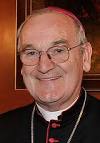 "Cenhadaeth yr ysgol yw datblygu ymdeimlad o wirionedd, o'r hyn sy'n dda a hardd. Ac mae hyn yn digwydd trwy lwybr cyfoethog sy'n cynnwys llawer o gynhwysion "."Mae addysg wirioneddol yn ein galluogi i garu bywyd ac yn ein gwneud yn agored i lawnder bywyd".Mae'r geiriau’r Pab Francis yn cyfeirio at athrawon ysgol yn yr Eidal ar 10 Mai 2014, ynghyd â llawer o ddogfennau addysgol a pholisïau Esgobion Catholig Cymru a Lloegr, wedi bod yn ysbrydoliaeth i mi wrth i mi archwilio patrymau cydweithio newydd rhwng ysgolion  Archesgobaeth Caerdydd. Fy nod craidd yw sicrhau hyfywedd ein hysgolion yn y dyfodol ac i ddarparu'r addysg orau bosibl i'r plant a ymddiriedir i'n gofal.Fel Archesgobaeth Caerdydd, rhan o'n cenhadaeth yw adeiladu ar ein harfer da bresennol i sicrhau rhagoriaeth a hyfywdra addysg Gatholig yn y dyfodol. Mae'r genhadaeth hon yn seiliedig ar werthoedd ysbrydol cryf ac ymchwil addysgol gadarn. Ein huchelgais yw:- Creu system addysg Gatholig o safon fyd-eang sy'n galluogi holl blant yr Archesgobaeth i gyflawni eu potensial ysbrydol, addysgol a dynol.- Gweithio'n agos gyda rhanddeiliaid ar ailstrwythuro ein hysgolion i ddarparu system gynaliadwy sy'n addas ar gyfer y dyfodol.Mae ein cenhadaeth yn gwbl unol â dyheadau Llywodraeth Cymru ar gyfer addysg. Cefnogir hyn gan dystiolaeth Sefydliad ar gyfer Cydweithrediad a Datblygiad Economaidd (SCDE/OECD). Rwy'n ymwybodol o'r angen am weithio'n agosach rhwng ein hysgolion. Bydd ein cynnig ar gyfer ysgol 3-16 newydd i gymryd lle Ysgolion Cynradd Sant Aloysius, Sant Illtyd a’r Santes Fair ac Ysgol Uwchradd yr Esgob Hedley yn caniatáu trosglwyddo di-dor o'r blynyddoedd cynnar hyd at TGAU. Bydd yn ein rhoi mewn sefyllfa fanteisiol i gyflwyno'r cwricwlwm newydd a rhoi manteision taith addysgol ddi-dor i'n plant. Bydd yn ein galluogi i barhau i adeiladu ar yr addysg dda iawn a gynigir ar hyn o bryd gan yr ysgolion hynny mewn campws cyfoes. Bydd yn darparu manteision sylweddol i'r ysgolion Catholig y tu allan i'r sir sy'n bwydo i Ysgol Uwchradd yr Esgob Hedley ar hyn o bryd trwy sefydlu trefniadau gweithio a chynllunio agosach gyda'r ysgol 3-16 newydd.Rwy'n gwbl gefnogol i'r cynnig hwn a fydd yn datblygu:• campws dysgu lle bydd plant yn datblygu eu ffydd, eu sgiliau a'u gwybodaeth fel dinasyddion hyderus yr 21ain ganrif sy'n falch o'u cymuned a'u treftadaeth;• gwelliant parhaus wedi'i seilio ar arferion cyfredol da;• campws gyda chyfleusterau gwych ar gyfer pob ystod oedran;• canolfan ragoriaeth mewn addysgu a dysgu Catholig sy'n gweithio mewn partneriaethau agos â'i holl ysgolion eglwysi bwydo;• canolfan addoliad a chymdeithasol ar gyfer plwyfi ysgolion a'u cymunedau.Bydd y broses ymgynghori hon yn rhoi cyfle i bawb sy'n gysylltiedig â'n cymuned o ysgolion Catholig i ofyn cwestiynau am y cynnig cyffrous hwn. Mae'n bwysig bod yr holl weledigaeth o'r hyn y gellir ei gyflawni ar gyfer ein cymuned yn cael ei rannu a'i ddeall gan bawb.Rwy'n hyderus y bydd yr ysgol Gatholig 3-16 arfaethedig yn amgylchedd cryf a chefnogol. Rwy'n gwybod y bydd yr ysgol yn adeiladu ar yr ethos, llwyddiannau a chyflawniadau sydd eisoes wedi'u cydnabod yn y pedair ysgol unigol a fydd yn eu disodli. Bydd yn parhau i adeiladu ar safonau uchel yr ysgolion bwydo cynradd y tu allan i'r sir trwy weithio mewn partneriaeth agosach â hwy.Nid yw eich plant yn haeddu dim llai.Y Gwir Barchedig George Stack  Archesgob Caerdydd CYFLWYNIADMae'r ymgynghoriad hwn yn gyfle i chi ddysgu am y cynnig ad-drefnu ysgolion sy'n cael ei gyflwyno ar gyfer YGG Sant Aloysius, Ffederasiwn YGG Sant Illtyd ac YGG Santes Fair a hefyd Ysgol Uwchradd yr Esgob Hedley ac i ddweud wrthych sut i adael i ni wybod eich barn chi. Dyma eich cyfle chi i holi cwestiynau a rhoi sylwadau a fydd yn cael eu hystyried pan fydd y Cyngor yn penderfynu sut i symud ymlaen.Mae'r ddogfen hon yn egluro'r cynnig ar y cyd rhwng Archesgobaeth Caerdydd a Chyngor Bwrdeistref Sirol Merthyr Tudful (y cynigwyr) i ddiddymu YGG Sant Aloysius, ffederasiwn YGG Sant Illtyd ac YGG Santes Fair a hefyd Ysgol Uwchradd yr Esgob Hedley trwy:• ddiddymu YGG Sant Aloysius, ffederasiwn YGG Sant Illtyd ac YGG Santes Fair a hefyd Ysgol Uwchradd yr Esgob Hedley• creu darpariaeth un ysgol ffydd 3-16Mae'r broses ymgynghori yn dilyn canllawiau Llywodraeth Cymru a amlinellir yng Nghod Trefniadaeth Ysgolion 2013 ac felly, gofynnir am amrediad o unigolion a grwpiau am eu barn am y cynigion hyn.Cyn i unrhyw benderfyniadau gael eu gwneud, mae'n rhaid i'r cynigwyr sicrhau eu bod yn cynnig nifer o gyfleoedd i unigolion a grwpiau â diddordeb wneud eu safbwyntiau a'u barn yn hysbys ar y cynnig.Mae'r cynigwyr yn ymgynghori â'r grwpiau canlynol:Ysgol Gynradd Gatholig Sant Aloysius• Staff (sy’n addysgu ac nad sy’n addysgu)• Llywodraethwyr• Rhieni / Gofalwyr disgyblion• DisgyblionYsgol Gynradd Gatholig Sant Illtyd (*)• Staff (sy’n addysgu ac nad sy’n addysgu)• Corff Llywodraethol Ffederal (gyda Santes Fair)• Rhieni / Gofalwyr disgyblion• DisgyblionYsgol Gynradd Gatholig Santes Fair (*)• Staff (sy’n addysgu ac nad sy’n addysgu)• Corff Llywodraethol Ffederal (gyda Sant Illtyd)• Rhieni / Gofalwyr disgyblion• Disgyblion* Ar hyn o bryd mae'r ddwy ysgol Sant Illtyd a Santes Fair yn ffederasiwn gydag un corff llywodraethol, un pennaethYsgol Uwchradd Esgob Hedley• Staff (sy’n addysgu ac nad sy’n addysgu)• Llywodraethwyr• Rhieni / Gofalwyr disgyblion• DisgyblionGrwpiau EraillPartneriaeth Cymunedau yn GyntafAelodau'r Cynulliad (ACau)Aelodau Seneddol (ASau)Aelodau Cynulliad RhanbartholCynghorwyr LleolArolygiaeth Gofal a Gwasanaethau Cymdeithasol Cymru (AGGCC)Comisiynydd y GymraegRhieni dros Addysg Gymraeg (RHAG)Ysgolion Cynradd ac Uwchradd Cyfagos yng Nghyngor Bwrdeistref Sirol Merthyr TudfulUndebau LlafurGwasanaeth Addysg ar y Cyd Consortiwm Canolog y DeCyfarwyddwyr Addysg - yr holl awdurdodau cyfagosEstynSefydliadau Addysg Bellach ac UwchComisiynydd Heddlu a Throseddau LleolGweinidogion Llywodraeth CymruAdran Drafnidiaeth y Cyngor Diocesan Cyfarwyddwyr AddysgESBONIAD O’R TERMAU A DDEFNYDDIR YN Y DDOGFEN HONRhif Derbyniadau - rhaid i bob ysgol a gynhelir dderbyn disgyblion hyd at eu rhif derbyn cyhoeddedig o leiaf. Y nifer derbyn yw nifer y lleoedd disgyblion sydd ar gael ym mhob grŵp blwyddyn.Cyfuniad - y broses o gyfuno neu uno nifer o ysgolion mewn un ysgol.Cymeriad Ysgol - proffil cyffredinol yr ysgol.  Oedran Ysgol Orfodol - dechrau'r tymor yn dilyn pen-blwydd plentyn yn bump oed.‘CCD' - Gwasanaeth Addysg ar y Cyd Consortiwm Canolog y De - y Gwasanaeth Gwella Ysgolion rhanbarthol ar gyfer pum awdurdod lleol Pen-y-bont ar Ogwr, Caerdydd, Merthyr Tudful, Rhondda Cynon Taf a Bro Morgannwg.Y Cyngor – Cyngor Bwrdeistref Sirol Merthyr Tudful.DGA/DDA - Deddf Gwahaniaethu ar Sail Anabledd. Ni ddylai ysgolion drin disgyblion anabl yn llai ffafriol nag eraill. Rhaid iddynt wneud "addasiadau rhesymol" i sicrhau nad yw disgyblion anabl o dan anfantais sylweddol, a rhaid iddyn nhw baratoi cynlluniau hygyrchedd yr ysgol i ddangos sut y byddant yn cynyddu mynediad at addysg i ddisgyblion anabl dros amser.Diddymu - lle mae'r awdurdod lleol yn argymell eu bod yn peidio â chynnal yr ysgol.‘AEC’ – Asesiad Effaith Cydraddoldeb yw’r broses a gynlluniwyd i sicrhau nad yw polisi, prosiect neu gynllun yn gwahaniaethu yn erbyn unrhyw bobl dan anfantais neu sy’n fregus.'AEC/EIA' - Asesiad Effaith Cydraddoldeb [AEC] yw proses a ddyluniwyd i sicrhau nad yw polisi, prosiect neu gynllun yn gwahaniaethu yn erbyn unrhyw bobl sydd dan anfantais nac yn agored i niwed.‘Ffederasiwn’ – trefniant ffurfiol yw hwn lle mae dwy neu ragor o ysgolion yn cael eu llywodraethu gan un corff llywodraethol gydag un Pennaeth gweithredol ac un strwythur arweinyddiaeth.‘PYADd’ – Prydau Ysgol Am Ddim.‘ALl’ – Awdurdod Lleol, sy’n golygi Cyngor Bwrdeistref Sirol Merthyr Tudful.‘CCD’ – Cynorthwyydd Cymorth Dysgu.'Nifer ar y gofrestr' - nifer y disgyblion sy'n mynychu ysgol.‘CYBLD’ – Cyfrifiad Ysgolion Blynyddol Lefel Disgyblion. Ym mis Ionawr bob blwyddyn, casglir gwybodaeth wirio gan ysgolion i'w gyflwyno i Lywodraeth Cymru. Mae hyn yn cynnwys nifer y disgyblion sydd wedi'u cofrestru ym mhob ysgol, eu grwpiau oedran, cyfeiriadau cartref, ethnigrwydd a data ar yr iaith Gymraeg, cymhwyster prydau ysgol am ddim, anghenion addysgol arbennig ac iaith gyntaf.‘AAA’ – Anghenion Addysgol Arbennig.Gweithredu Ysgol (GY) - pan fydd athro dosbarth neu bwnc yn nodi bod gan ddisgybl AAA, maen nhw'n darparu ymyriadau sy'n ychwanegol at y rhai a ddarperir fel rhan o gwricwlwm arferol yr ysgol neu'n wahanol iddo.Gweithredu Ysgol Ychwanegol (GY+) – pan roddir cyngor neu gefnogaeth gan arbenigwyr y tu allan i athro dosbarth neu athro pwnc a'r Cydlynydd AAA, fel y gellir rhoi ymyriadau amgen ychwanegol neu wahanol i'r rhai a ddarperir ar gyfer y disgybl trwy'r Ysgol.‘SAD’ – Sylfaen Adnoddau Dysgu ar gyfer plant ag AAA.Datganiadol – mae gan blentyn Ddatganiad o Angen Addysgol os oes ganddo anawsterau dysgu y mae angen gwneud darpariaeth addysgol arbennig iddo ef neu hi. Mae anhawster dysgu yn golygu bod gan y plentyn anhawster sylweddol mewn dysgu na'r rhan fwyaf o blant o'r un oedran neu fod gan y plentyn anabledd sydd angen cyfleusterau addysgol gwahanol o'r rheiny y mae'r ysgol yn eu darparu ar gyfer plant yn gyffredinol.Hysbysiad Statudol – Hysbysiad Statudol yw cyhoeddi cynnig terfynol yn ffurfiol, os caiff ei gymeradwyo gan Gabinet y Cyngor, a dim ond unwaith y byddant wedi derbyn yr holl ymatebion o'r broses ymgynghori. Mae hwn yn ofyniad cyfreithiol fel yr amlinellir yng Nghod Trefniadaeth Ysgolion 2013.Darpariaeth ysgol amser llawn – mae polisi'r Cyngor yn caniatáu i bob plentyn sydd wedi cyrraedd eu pedwerydd pen-blwydd ar neu cyn 31 Awst i fynychu'r ysgol amser llawn ym mis Medi. Nid yw hyn yn ofyniad cyfreithiol. Mae rhai rhieni / gofalwyr yn dewis anfon eu plentyn i'r ysgol yn yr Oes Ysgol Orfodol. Hwn oedd sefyllfa hirdymor yr awdurdod lleol y dylai pob plentyn gael mynediad i addysg feithrin rhan amser am ddim o'r tymor yn dilyn trydydd pen-blwydd y plentyn.  Yn ymarferol, mae plant yn dechrau mynychu ysgolion meithrin neu ddosbarthiadau meithrin yn dair neu bedair blynedd, yn dibynnu ar gyfyngiadau rhif dosbarth a galw lleol.CYNNWYS PLANT YN YR YMGYNGHORIADMae'r cynigwyr yn credu'n gryf y dylai disgyblion yr holl ysgolion dan sylw gael y cyfle i fynegi eu barn am y cynnig hwn.Cynhelir gweithdy ymgynghori gyda Chyngor Ysgol yr holl ysgolion sy'n rhan o'r cynnig i gasglu barn y plant am y cynnig. Bydd y wybodaeth a gesglir yn y sesiynau hyn yn cael ei gynnwys yn yr adroddiad ymgynghori terfynol. Bydd yr adroddiad llawn yn cael ei gyflwyno i Gabinet y Cyngor a'r swyddogion esgobaethol i'w hystyried yn dilyn y cyfnod ymgynghori.CYNNWYS RHIENI, LLYWODRAETHWYR A STAFF - sut y gallwch chi ddarganfod mwy a rhoi eich barn Mae'r cynigwyr yn bwriadu cynnal sesiynau galw heibio i bob rhanddeilydd yr ymgynghorir â hwy fel rhan o'r broses.Gwahoddir rhieni a gofalwyr disgyblion yn yr ysgolion meithrin a chynradd i fynychu sesiynau galw heibio'r rhieni lle gallwch ofyn unrhyw gwestiynau am y cynnig. Byddwn bob amser yn gofyn ichi lenwi ffurflen ymateb i'r ymgynghoriad, gan mai dim ond yn ysgrifenedig y gallwn dderbyn sylwadau.Gellir dod o hyd i'r ddogfen hon a gwybodaeth ategol bellach ar wefan Merthyr Tudful:https://www.merthyr.gov.uk/council/have-your-say/Gellir dod o hyd i'r dolenni i'r ddogfen hon ar y cyfryngau cymdeithasol trwy gyfrif Twitter Cyngor Merthyr Tudful ac ar dudalen Facebook Cyngor Merthyr Tudful.MAE EICH BARN CHI YN BWYSIGBydd y cyfnod ymgynghori yn rhedeg o Dydd Llun 29 Ebrill 2019 tan ddydd Sul 9 Mehefin 2019. Gallwch ymateb i'n cynigion ar unrhyw adeg yn ystod y cyfnod hwn.Mae eich barn yn bwysig i ni, ac mae yna nifer o ffyrdd y gallwch chi roi gwybod i ni.Fe allwch:Gwblhau’r ffurflen ymateb ar-lein yn: 
https://www.smartsurvey.co.ukMynychu'r sesiwn galw heibio a siarad â ni yn bersonol. Mae hon yn ffordd dda o allu cael atebion i unrhyw gwestiynau sydd gennych am y cynigion. Byddwn yn dal i ofyn ichi lenwi ffurflen ymateb i'r ymgynghoriad, gan mai dim ond yn ysgrifenedig y gallwn dderbyn sylwadau.Cwblhewch a dychwelwch y ffurflen ymateb i'r ymgynghoriad i'r cyfeiriad a roddir isod:Prif Swyddog Addysg, Adran Ddysgu, Uned 5, Pentrebach, Merthyr Tudful, CF48 4TQBydd yr holl ymatebion a roddir i ni yn ysgrifenedig, gan ddefnyddio'r ffurflen ymateb i'r ymgynghoriad, yn cael eu hystyried gan Gabinet y Cyngor cyn iddo benderfynu p'un ai i gyhoeddi Hysbysiad Statudol ynghylch y cynigion ai peidio.Ni fydd yr ymatebion a dderbynnir gan yr ymgynghoreion sy'n gwrthwynebu'r cynigion hyn, er eu hystyried fel rhan o'r adroddiad ymgynghori, yn cael eu trin fel gwrthwynebiadau statudol. Byddai gwrthwynebiad statudol yn rhan o'r cyfnod rhybudd statudol, os caiff ei gymeradwyo yn y cam nesaf, gan Gabinet y Cyngor.Os ydych chi'n dymuno gwrthwynebu'r hysbysiad yng nghyfnod nesaf y broses, pe bai hynny'n mynd rhagddo, bydd angen i chi wneud hynny yn ysgrifenedig yn ystod y cyfnod gwrthwynebu statudol. Amlinellir y dyddiadau allweddol hyn yn Amserlen y Broses Statudol ar dudalen 21.Y dyddiad cau ar gyfer ymatebion i'r ymgynghoriad hwn yw ddydd Sul 9 Mehefin 2019. Yn anffodus, ni fydd y Cyngor yn ystyried unrhyw ymatebion a dderbynnir ar ôl y dyddiad hwn.CEFNDIRErs 2015, mae swyddogion o Gyngor Bwrdeistref Sirol Merthyr Tudful, ar y cyd â swyddogion o Archesgobaeth Caerdydd, wedi bod yn cynnal cyfarfodydd ymgynghori anffurfiol ar ddyfodol addysg Gatholig ym Merthyr Tudful. Daeth nifer o faterion i'r amlwg yn ystod y broses hon y mae angen mynd i'r afael â hwy i sicrhau cynaliadwyedd hirdymor ar gyfer addysg Gatholig yn y fwrdeistref. Roedd y rhain yn cynnwys yr angen i wella'r amgylchedd dysgu a sicrhau bod arweinyddiaeth ragorol ar draws y sector.Mae'r Cyngor yn derbyn bod angen moderneiddio'r ddarpariaeth addysg ar draws y fwrdeistref. Ni chaiff gwelliant addysg ei gynnal heb newidiadau yn y modd y darperir y ddarpariaeth addysgol.Mae gwella addysg i bawb yn flaenoriaeth i'r Cyngor; adlewyrchir hyn yng ngweledigaeth a chynllun corfforaethol y Cyngor.Mae'r Cyngor wedi ymrwymo i wella'r cynnig ffydd yn y fwrdeistref a gweithio ochr yn ochr ag Archesgobaeth Gatholig Caerdydd i sicrhau cynaladwyedd y cynnig ar gyfer cenedlaethau'r dyfodol nid yn unig ym Merthyr Tudful ond hefyd yn y plwyfi cyfagos.Ar 25 Gorffennaf 2018, cymeradwyodd y Cyngor ddechrau ymarfer ymgynghori cyhoeddus ynglŷn â chynnig ad-drefnu'r ysgol i gau ddiddymu YGG Sant Aloysius, ffederasiwn YGG Sant Illtyd ac YGG Santes Fair a hefyd Ysgol Uwchradd yr Esgob Hedley creu darpariaeth un ysgol ffydd 3-16 o 1 Medi 2019 ymlaen.  Cynhaliwyd yr ymgynghoriad rhwng dydd Llun 3ydd Medi a dydd Llun 14 Hydref 2018.Cyflwynwyd canlyniad yr ymgynghoriad mewn adroddiad i'r Cabinet ar 21 Tachwedd 2018, a roddodd fanylion am ohebiaeth a dderbyniwyd yn ystod yr ymarfer ymgynghori a nodiadau amrywiol gyfarfodydd.  Yn dilyn trafodaeth, ac o ganlyniad i'r ymatebion a dderbyniwyd, yn benodol mewn perthynas â safle'r ysgol newydd, cytunwyd y byddai ymarfer ymgynghori newydd yn cael ei wneud sy'n nodi'r safleoedd arfaethedig ar gyfer yr ysgol newydd.  Cynhelir yr ymgynghoriad newydd yn unol â rhifyn Cod newydd Trefniadaeth Ysgolion (2il Argraffiad) Tachwedd 2018Y CYNNIGMae'r Cyngor yn bwriadu diddymu YGG Sant Aloysius, ysgolion cynradd Ffederasiwn Sant Illtyd ac Ysgol Gynradd y Santes Fair a hefyd ysgol Uwchradd yr Esgob Hedley o 1 Medi 2020 ac y byddai Archesgobaeth Gatholig Caerdydd yn creu 'ysgol gyfan' rhwng 3 a 16 oed ar draws safleoedd presennol yr ysgolion.Os cytunir ar y cynnig presennol a'i weithredu byddai'r ysgolion presennol yn cau ar Awst 31ain 2020. Byddai strwythur llywodraethu'r ysgol gyfan newydd yn dechrau ar 1 Medi 2020.Fel rhan o'r cynnig cyffredinol mae Llywodraeth Cymru, y Cyngor a'r Awdurdod Esgobaethol wedi ymrwymo i fuddsoddi tua £ 27 miliwn i ailosod adeiladau'r ysgolion presennol. Byddai hyn yn golygu, pe bai'r cynnig hwn yn cael ei weithredu, bydd ysgol 3-16 a adeiladwyd yn bwrpasol yn cael ei greu a'i leoli mewn cyfleusterau newydd a bwrpaswyd ar gyfer dulliau dysgu modern. Yn dilyn ymgynghoriad â'r adrannau Peirianneg, Cynllunio, Priffyrdd a Diogelwch ar y Ffyrdd, mae'r ddau safle a ystyrir yn adeilad newydd ar 'The Greenie' neu ailadeiladu ar un o safleoedd Ysgol Uwchradd yr Esgob Hedley. Amcangyfrifir y bydd yr adeilad ysgol newydd yn barod 2023/2024.Ar hyn o bryd mae'r Cyngor yn cyflawni ei weledigaeth i drawsnewid adeiladau ysgolion trwy ei raglen gyfalaf mewn partneriaeth â Rhaglen Ysgolion ac Addysg yr 21ain Ganrif Llywodraeth Cymru. Mae'r rhaglen hon wedi cefnogi adnewyddu Afon Taf ac mae'n cefnogi adeilad newydd Ysgol Y Graig. Mae'r cynnig presennol hwn yn rhan o ffrwd cyllid Band B ac mae'r cyngor mewn partneriaeth â Llywodraeth Cymru wedi sicrhau bron i £ 54 miliwn ar gyfer buddsoddi rhwng 2018/19 a 2025/26.Bydd yr Ysgol Gatholig newydd ar gyfer pobl ifanc rhwng 3 a 16 oed a byddai'n cael ei ddosrannu fel Cyfrwng Saesneg, Gwirfoddol a Gynorthwyir. Mae ysgolion categori 'Cymorth Gwirfoddol' yn ysgolion eglwysig sy'n rheoli eu prosesau derbyn eu hunain. Mae'r corff llywodraethol yn cyflogi'r staff ac mae'n gosod y meini prawf derbyn. Mae adeiladau ysgol a thir yn aml yn eiddo i elusen, yr Eglwys fel arfer.Yn amodol ar ddewis rhieni, byddai'r holl bobl ifanc sy'n mynychu'r ysgolion a enwir yn y cynnig yn trosglwyddo i'r Ysgol Gatholig 3-16 newydd.Bydd adran gynradd yr ysgol ar gyfer 525, felly cofnod o 2.5 dosbarth gyda nifer derbyn o 75. Bydd adran uwchradd yr ysgol ar gyfer 600 felly mynediad 4 dosbarth gyda rhif derbyn o 120.Mae'n bwysig nodi y bydd unrhyw benderfyniad i fynd ymlaen â'r cynnig yn benderfyniad ar y cyd rhwng Cyngor Bwrdeistref Sirol Merthyr Tudful ac Archesgobaeth Caerdydd.Caniateir i Gyngor Bwrdeistref Sirol Merthyr Tudful gyhoeddi cynigion i roi'r gorau i ysgol wirfoddol neu ysgol sefydledig a gynorthwyir; fel y mae'r Llywodraethwyr. Fel y cyfryw, gall y Cyngor gyhoeddi yn ffurfiol y broses o gau'r pedwar ysgol bresennol yn dilyn y weithdrefn statudol gywir.Bydd y cynnig i sefydlu ysgol wirfoddol a gynorthwyir yn cael ei chyhoeddi gan Archesgobaeth Gatholig Caerdydd mewn partneriaeth â Chyngor Bwrdeistref Sirol Merthyr Tudful. Er y gallai Cyngor Bwrdeistref Sirol Merthyr Tudful geisio sefydlu ysgol wirfoddol a gynorthwyir yn wirfoddol, ystyrir ei fod yn briodol bod darpariaeth o'r fath wedi'i chynllunio mewn partneriaeth â'r awdurdod Esgobaethol a fydd yn gyfrifol am weithrediad yr ysgol. Byddai rôl y Cyngor wrth sefydlu'r ysgol wirfoddol a gynorthwyir yn gynghorol / cefnogol. Felly bydd y cynnig yn ymwneud â ffurfio'r ysgol 3-16 newydd yn cael ei chyhoeddi gan yr Archesgobaeth mewn partneriaeth â Chyngor Bwrdeistref Sirol Merthyr Tudful.DALGYLCHMae dalgylch yr ysgol newydd arfaethedig yn cwmpasu holl Fwrdeistref Sirol Merthyr Tudful. Yn ogystal, mae'r ddarpariaeth uwchradd o fewn yr ysgol yn cwmpasu Plwyfi Aberdâr, Hirwaun, Glyn-nedd, Rhymni, Tredegar, Glynebwy a Brynmawr.YSGOLION SY’N GWASANAETHU’R ARDAL AR HYN O BRYDDarpariaeth FeithrinDarperir addysg feithrin gan yr ysgolion cynradd ar draws y Fwrdeistref Sirol, gan gynnwys y 3 ysgol gynradd yn y cynnig hwnDarpariaeth Gynradd	• Darperir addysg gynradd cyfrwng Saesneg ar draws y Fwrdeistref Sirol, gan gynnwys y 3 ysgol gynradd sydd wedi'u cynnwys yn y cynnig hwn• Darperir addysg gynradd cyfrwng Cymraeg gan Ysgol Santes Tudful ac Ysgol Rhyd y GrugDarpariaeth Uwchradd• Mae yna 3 ysgol uwchradd cyfrwng Saesneg yn y Fwrdeistref Sirol yn ogystal â'r ysgol uwchradd a gynhwysir yn y cynnig hwn• Mae addysg uwchradd cyfrwng Cymraeg ar gael yn Ysgol Gymraeg Rhyd y WaunGWYBODAETH AM YR YSGOLIONY galw presennol am leoeddY galw am leoedd yn y dyfodolMae'r tabl canlynol yn rhoi gwybodaeth am nifer y plant sy'n mynychu'r ysgolion a'r nifer y disgwylir i’w mynychu yn y dyfodol.Rhagamcaniadau ysgolionMae rhagamcaniadau disgyblion yn rhagweld y bydd y nifer ar y gofrestr yn yr ysgolion cynradd yn cynyddu i 483 (ac eithrio meithrinfa) erbyn Ionawr 2023 yn nodi potensial dros ben o 8%.  O fewn y sector ysgolion uwchradd, rhagwelir y bydd niferoedd y disgyblion yn cynyddu i 527 erbyn Ionawr 2023, gan nodi bod y gallu dros ben o 12.1% yn rhagweld.PERFFORMIAD CYFREDOLMae'r Cyngor yn cydweithio'n agos â chyrff llywodraethu pob ysgol i sicrhau bod safonau yn yr ysgolion yn uchel, bod yr addysgu a'r dysgu o ansawdd uchel a bod arweinyddiaeth a llywodraethu yn gryf. Mae'r Cyngor yn gweithio gyda dau sefydliad er mwyn monitro perfformiad ysgolion ac i gefnogi gwella ysgolion:• Consortiwm Canolog y De (CCD), Gwasanaeth Addysg ar y Cyd• EstynYn achos addysg Gatholig mae'n gweithio gydag Archesgobaeth Caerdydd i fonitro arolygiadau Adran 50 o ethos Catholig ysgolion.Sefydlwyd Consortiwm Canolog y De (CCD) ym mis Medi 2012. Mae'r Consortiwm yn cefnogi ac yn herio pob ysgol ym Merthyr Tudful ar ran y Cyngor.EstynEstyn yw swyddfa Prif Arolygydd Ei Mawrhydi dros Addysg a Hyfforddiant yng Nghymru. Mae'n gorff y Goron, a sefydlwyd o dan Ddeddf Addysg 1992. Mae Estyn yn annibynnol ar Lywodraeth Cymru ond yn derbyn ei gyllid gan Lywodraeth Cymru o dan adran 104 o Ddeddf Llywodraeth Cymru 1998. Mae Estyn yn arolygu ansawdd a safonau mewn darparwyr addysg a hyfforddiant yng Nghymru.Arolygir ysgolion gan Estyn fel rhan o raglen genedlaethol arolygu ysgolion. Pwrpas arolygiad yw nodi nodweddion da a diffygion mewn ysgolion er mwyn iddynt wella ansawdd yr addysg a gynigir a chodi'r safonau a gyflawnir gan eu disgyblion (Estyn).Ym mis Medi 2017, daeth trefniadau newydd ar gyfer arolygu pob ysgol, colegau arbenigol annibynnol, unedau cyfeirio disgyblion a darparwyr dysgu yn y gwaith i rym a dechreuodd y cylch newydd o arolygiadau yn nhymor yr hydref 2018. Bernir bod ysgolion o dan bum maes arolygu:1. Safonau
2. Lles ac agweddau tuag at ddysgu
3. Profiadau addysgu a dysgu
4. Gofal, cefnogaeth ac arweiniad
5. Arweinyddiaeth a rheolaethMewn gwerthusiadau, bydd arolygwyr yn defnyddio graddfa pedwar pwynt:YGG SANT ILLTYDArolygiad Estyn – Hydref 2018Crynodeb o'r Arolygiad
Mae arweinwyr yn rhoi pwyslais cryf ar sicrhau lles disgyblion ac yn darparu lefel uchel o ofal, cefnogaeth ac arweiniad i'r holl ddisgyblion. Bu'r Pennaeth Gweithredol yn llwyddiannus wrth ddatblygu ethos cydweithredol ymhlith staff yn yr ysgol ac ar draws y ffederasiwn. Mae arweinwyr wedi datblygu a rhannu eu gweledigaeth glir yn effeithiol iawn ac, o ganlyniad, mae pawb sy'n ymwneud â'r ffederasiwn wedi ymrwymo i wneud gwelliannau a nodwyd yn y ddwy ysgol.Gwna'r rhan fwyaf o ddisgyblion gynnydd da wrth ddatblygu eu medrau llythrennedd, ond maen nhw'n gwneud cynnydd arafach wrth ddatblygu eu medrau rhifedd, gwybodaeth a chyfathrebu (TGCh) a sgiliau Cymraeg. Mae bron pob disgybl yn hapus, yn mwynhau dod i'r ysgol ac elwa ar berthynas waith gadarnhaol gyda staff. Mae gan ddisgyblion gyfleoedd da i awgrymu gwelliannau i fywyd yr ysgol ac mae athrawon ac arweinwyr ysgolion yn gwerthfawrogi ac yn gweithredu ar eu barn.Mae adroddiadau ymweliadau arolygu a monitro ar gyfer Ysgol Gynradd Sant Illtyd i'w gweld yn https://www.estyn.gov.wales/provider/6753300Archwiliad Adran 50 yr Archesgobaeth Hydref 2018Crynodeb o'r ArolygiadYGG Y SANTES FAIRArolygiad Estyn – Hydref 2018Crynodeb o'r ArolygiadMae'r rhan fwyaf o ddisgyblion yn gwneud cynnydd da wrth iddynt symud drwy'r ysgol. Mae llawer o ddisgyblion, yn enwedig y rhai â Saesneg fel iaith ychwanegol, yn cyflawni safonau uchel mewn llythrennedd a rhifedd. Mae bron pob un o'r disgyblion yn ymddwyn yn dda yn dangos gofal ac yn ystyried eraill ac mae ganddynt agweddau positif tuag at ddysgu. Mae'r rhan fwyaf o'r addysgu'n llwyddiannus wrth helpu disgyblion i wella eu gwaith. Mae'r rhan fwyaf o athrawon yn darparu ystod eang o brofiadau dysgu ysgogol sy'n ennyn diddordeb disgyblion yn llwyddiannus. Mewn ychydig o ddosbarthiadau, mae peth addysgu arbennig o effeithiol.Mae arweinwyr yn rhoi pwyslais cryf ar sicrhau lles disgyblion ac yn darparu lefel uchel o ofal, cefnogaeth ac arweiniad i'r holl ddisgyblion. Bu'r Pennaeth Gweithredol yn llwyddiannus wrth ddatblygu ethos cydweithredol ymhlith staff yn yr ysgol ac ar draws y ffederasiwn. Mae arweinwyr wedi datblygu a rhannu eu gweledigaeth glir yn effeithiol iawn ac, o ganlyniad, mae pawb sy'n ymwneud â'r ffederasiwn wedi ymrwymo i wneud gwelliannau a nodwyd yn y ddwy ysgol.Mae adroddiadau ymweliadau arolygu a monitro ar gyfer Ysgol Gynradd y Santes Fair i'w gweld yn https://www.estyn.gov.wales/provider/67533006Archwiliad Adran 50 yr Archesgobaeth Hydref 2018Crynodeb o'r ArolygiadYU ESGOB HEDLEYArolygiad Estyn Tachwedd 2018Crynodeb o'r ArolygiadMae Ysgol Uwchradd Gatholig Esgob Hedley yn llwyddo i gyflawni ei nodau o annog ac addysgu ei disgyblion mewn ethos Cristnogol hynod ofalgar a chynhwysol. Mae'r disgyblion yn falch o fod yn aelodau o'r ysgol; maent yn ymgysylltu'n gadarnhaol â'u dysgu ac yn ymddwyn yn eithriadol o dda. Maent yn gwneud cynnydd cryf wrth ddatblygu eu gwybodaeth, eu dealltwriaeth a'u medrau, ac mae'r safonau y maent yn cyrraedd yn gyffredinol yn llawer uwch na'r disgwyliadau. Mae disgyblion hefyd yn datblygu medrau cymdeithasol cryf ac mae ganddynt ddealltwriaeth a pharch hynod aeddfed i bobl o gefndiroedd, ffydd a thraddodiadau eraill.Mae arweinwyr a staff yn rhoi cyfeiriad a chefnogaeth gref ar gyfer cyflawni safonau uchel a'r lefel eithriadol o ofal, cefnogaeth ac arweiniad i ddisgyblion. Mae ansawdd cyffredinol yr addysgu yn gyson effeithiol, fel y mae'r profiad dysgu cyffredinol. Mae'r rhaglen werthfawr ac eang o weithgareddau dysgu proffesiynol yn hyrwyddo'r ysgol yn llwyddiannus fel cymuned ddysgu gref, ar gyfer disgyblion a staff.Mae adroddiadau ymweliadau arolygu a monitro ar gyfer Ysgol Yu Esgob Hedley i'w gweld yn https://www.estyn.gov.wales/provider/6754600Archwiliad Adran 50 yr Archesgobaeth Hydref 2018Crynodeb o'r ArolygiadYGG SANT ALOYSIUSAdroddiadau Estyn - Mehefin 2013Cafodd St Aloysius ei harolygu ddiwethaf ym mis Mehefin 2013, o dan y fframwaith arolygu blaenorol, ac anelodd arolygwyr i ateb tri chwestiwn allweddol a rhoi barn gyffredinol ar berfformiad presennol yr ysgol ac ar ei rhagolygon gwella:Cwestiwn Allweddol 1: Pa mor dda yw'r deilliannau?Cwestiwn Allweddol 2: Pa mor dda yw'r ddarpariaeth?Cwestiwn Allweddol 3: Pa mor dda yw'r arweinyddiaeth a'r rheolaeth?Crynodeb o'r ArolygiadPerfformiad presennol Mae perfformiad presennol yr ysgol yn dda oherwydd:mae safonau mewn mathemateg a Saesneg yn uchel, yn enwedig ym medrau ysgrifennu'r disgyblion;mae'r rhan fwyaf o ddisgyblion yn gwneud cynnydd da o'u mannau cychwyn;mae disgyblion sydd angen cymorth ychwanegol gyda'u dysgu yn gwneud cynnydd cyflym; amae'r rhan fwyaf o'r addysgu'n dda ac, mewn ychydig iawn o achosion, mae'n wych.Rhagolygon gwella'r ysgol Mae rhagolygon gwella'r ysgol yn dda oherwydd:mae gan yr ysgol hanes diweddar diweddar o godi safonau;mae gan yr ysgol systemau effeithiol ar gyfer hunan arfarnu;mae arweinwyr a rheolwyr yn herio tanberfformio yn dda; amaen nhw'n monitro cynnydd yr ysgol yn erbyn ei dargedau yn effeithiol.Gellir dod o hyd i'r adroddiad arolygu diweddaraf ar gyfer Ysgol Gynradd Sant Aloysius yn:https://www.estyn.gov.wales/provider/6753307Archwiliad Adran 50 yr Archesgobaeth Mehefin 2013Crynodeb o'r ArolygiadSut mae Llywodraeth Cymru yn categoreiddio ysgolionYn 2014 cyflwynodd Llywodraeth Cymru system gategoreiddio newydd a oedd yn ystyried safonau pob ysgol ochr yn ochr â gallu'r ysgol i wella i ddeall lefel y gefnogaeth y mae angen i sefydliadau fel y CCD roi i'r ysgol er mwyn iddynt gyrraedd eu targedau.  Disgrifir y system gategoreiddio isod:Er mwyn penderfynu ar y categori codau lliw fel y'i heglurir yn y tabl uchod, caiff ysgolion eu lleoli mewn un o bedwar grŵp ar gyfer gwella (A-D) gydag “un” fel y grŵp uchaf ar gyfer safonau ac 'A' fel y gallu uchaf i wella.Am ragor o wybodaeth am y cynllun categoreiddio, gweler canllaw rhieni Llywodraeth Cymru i'r System Gategori Cenedlaethol ar gyfer Ysgolion: http://gov.wales/docs/dcells/publications/150119-parents-guide-en.pdfDangosir y categori ar gyfer 2017/18 ar gyfer pob ysgol isodMae'r tabl canlynol yn darparu gwybodaeth am anghenion dysgu ychwanegol y disgyblion presennolDisgwylir y byddai darpariaeth 3-16 yn caniatáu gwelliant parhad o gefnogaeth i ddysgwyr ag anghenion ychwanegol a chefnogi'r dysgwyr hyn trwy drosglwyddo o un cyfnod allweddol i'r nesaf.Byddai'r staff ysgol â chyfrifoldeb am Anghenion Dysgu Ychwanegol (ADY) yn cael y cyfle i ddatblygu perthynas gryfach gyda rhieni / gwarcheidwaid o oedran cynnar.Cyflwr adeiladau a chyfleusterau ysgolNod y Cyngor yw darparu'r cyfleusterau gorau posibl i blant ym Merthyr Tudful i gefnogi eu dysgu. Ers 2014/15 cynhaliwyd rhaglen dreigl pum mlynedd o adolygiadau adeiladu.Roedd yr arolwg cyflwr yn cynnwys asesiad gweledol o holl rannau agored yr adeiladau i nodi unrhyw ddiffygion ac eitemau difrifol sylweddol.YR EFFAITH ARFAETHEDIG AR GANLYNIADAU ADDYSGDylai unrhyw newid sefydliadol ysgol allu mynegi'r buddion addysgol y bydd y newid yn eu cynnig, yn enwedig mewn perthynas â gwelliannau cyffredinol mewn safonau, ond hefyd o ran datblygiad cymdeithasol ac emosiynol plant, a fyddai fel arfer yn cael effaith fuddiol ar eu cyflawniad cyffredinol a canlyniadau.Barn y Cyngor yw y bydd creu ysgol gyfan trwy 3-16 yn:Gwella canlyniadau addysgol gandarparu mwy o gyfle i staff addysgu a chymorth i ddatblygu'n broffesiynol; galluogi mwy o gyfleoedd i staff symud rhwng y cyfnodau allweddol a datblygu arbenigedd ymhellach; darparu cwricwlwm mwy priodol a chyfleoedd allgyrsiol ehangach a fydd yn gwella presenoldeb a chanlyniadau addysgol; Gwella darpariaeth addysgol drwydarparu'r amodau a fydd yn galluogi datblygu cwricwlwm ehangach a mwy amrywiol i ddiwallu anghenion pobl ifanc yr ysgol yn well ac mewn ffyrdd a fydd yn hyfyw a chynaliadwy dros y tymor hwy;gwella ystod ac ansawdd y cyfleusterau a'r adnoddau dysgu sydd ar gael er lles pob disgybl;galluogi mwy o barhad o gefnogaeth i grwpiau bregus o ddisgyblion; ganiatáu ar gyfer potensial arbedion ariannol o ran strwythurau staffio a phrynu gwasanaethau, sy'n cronni i ysgol mwy o faint;ehangu'r ystod o weithgareddau allgyrsiol a thu allan i'r ysgol a'u datblygu mewn ffyrdd sy'n gynaliadwy dros y tymor hwy; parhau i ymgorffori'r ethos Catholig ar draws pob ystod oedran yn yr ysgol.Gwella arweinyddiaeth a rheolaeth drwyrhoi'r cyfle i'r pennaeth ddosbarthu tasgau arweinyddiaeth allweddol megis amddiffyn plant, llythrennedd, rhifedd, anghenion addysgol arbennig ac ati i fwy o staff ac ar draws cyfnodau addysg; creu cyfleoedd arwain i staff eraill, ac i eraill arbenigo mewn meysydd allweddol, a fydd yn gwella'r ddarpariaeth addysgol a'r canlyniadau; caniatáu i staff addysgu a chymorth gael mynediad i ystod ehangach o gyfrifoldebau: Pam ysgol 3-16?Wrth ddod ag ysgolion at ei gilydd, trwy gyfuno, ffederasiwn neu glystyru anffurfiol, rhaid mai’r pwrpas goruchaf yw i wella addysgu a dysgu a chanlyniadau disgyblion. Gellir crynhoi manteision ysgolion 3-16 fel a ganlyn: trwy gael ethos cyffredin nid oes raid i ddisgyblion addasu i ddiwylliant newydd ar symud ysgolion, yn achos y cynnig hwn byddai hyn hefyd yn cryfhau'r ethos a'r diwylliant Catholig. trwy arddulliau addysgu a dysgu cydlynol a chyson ar draws yr ysgol, mae profiadau dysgu disgyblion yn fwy sefydlog;mae'r system gynhwysfawr a chyffredin ar gyfer asesu, cofnodi a thracio cynnydd disgyblion trwy gydol ei ysgol / hysgol yn sicrhau bod proses ymyrraeth fwy ataliol ar gael ac felly gall disgyblion ag anghenion ychwanegol gynnal perthynas ag asiantaethau cefnogi trwy gydol eu gyrfa ysgol os oes angen;mwy o hyblygrwydd i ddarparu'r cwricwlwm priodol ar gyfer unigolion beth bynnag fo'u hoedran; mwy o fynediad i ddisgyblion i ystod o lety, cyfleusterau ac adnoddau dysgu arbenigol; polisi presenoldeb ac ymddygiad cyffredin sy’n golygu bod arferion yn cael eu sefydlu a bod gwerthoedd yn cael eu deall o oedran cynnar; efallai y bydd rhieni'n parhau i gymryd mwy o ran yn addysg eu plant gan nad oes raid iddynt sefydlu perthynas newydd â staff. Un o gryfderau'r addysg “drwyddi” yw parhad y profiad addysgol sy'n diystyru'r "dipiau" trosglwyddo ym mherfformiad disgyblion. Mae ysgol 3-16 yn rhoi'r cyfle i ddarparu "pont" rhwng y cyfnodau allweddol er mwyn creu pontio di-dor ar gyfer disgyblion o ran cynllunio cwricwlaidd, dysgu ac addysgu. Gall ganiatáu rhannu arbenigedd pwnc ac addysgeg gynradd yn sylweddol, yn arbennig ar draws cyfnodau allweddol 2 a 3.Beth am gael disgyblion oedran cynradd ac uwchradd ar un safle?Rhaid pwysleisio na fyddai ysgol 3-16 yn arwain at blant ifanc yn rhannu meysydd chwarae neu amseroedd egwyl gyda disgyblion hŷn. Os derbynnir y cynnig, byddai diogelu pob dysgwr yn yr adeilad newydd yn cael ystyriaeth. Byddai'n disgwyl y byddai gwahaniaeth clir rhwng agwedd uwchradd y safle ac, fodd bynnag, byddai'r holl ddisgyblion yn cael cyfle i ddatblygu eu medrau cwricwlaidd trwy ddefnyddio cyfleusterau arbenigol, e.e. gwyddoniaeth a thechnoleg. Bydd disgyblion cyfnod uwchradd hefyd yn gallu cael cyfleoedd dysgu yn y cyfnod cynradd yn enwedig o gwmpas unrhyw weithgareddau galwedigaethol sy'n gysylltiedig â gofal a chwrdd â rhai o ofynion Bagloriaeth Cymru.Beth am yr effaith ar ysgolion cynradd 'partner' eraill?Disgwylir i'r ysgolion dalgylch ehangach gael y cyfle i gryfhau eu perthynas a'u trefniadau pontio fel rhan o'r cynigion. Mae hwn yn faes y mae swyddogion o'r Archesgobaeth yn awyddus i'w datblygu, ac maen nhw, ochr yn ochr ag uwch arweinyddiaeth yr ysgol, yn gweithio'n agos gyda phob ysgol i sicrhau nad yw disgyblion sy'n trosglwyddo ym mlwyddyn 7 dan anfantais.Beth am yr effaith ar ddisgyblion?Y prif newidiadau fydd bod trosglwyddo'n well rhwng cyfnodau addysgol a gwelliant yn ansawdd y ddarpariaeth addysgol, a dylai hyn gael effaith sylweddol ar berfformiad addysgol y disgyblion. Ni fydd unrhyw newidiadau i'r ddarpariaeth bresennol o gludiant o'r cartref i'r ysgol a bydd polisi'r Cyngor ynghylch cludiant am ddim yn parhau i fod yn berthnasol. Mae dyletswydd statudol ar yr awdurdod lleol (ALl) i ddarparu cludiant am ddim i'r dysgwyr i'w hysgol addas agosaf os ydynt yn byw y tu hwnt i "bellter cerdded" diogel i'r ysgol honno. Diffinnir y gyfraith sy'n ymwneud â "pellter cerdded" diogel fel dwy filltir i ddysgwyr o oedran ysgol orfodol sy'n derbyn addysg gynradd a thair milltir i ddysgwyr o oedran ysgol gorfodol sy'n derbyn addysg uwchradd.Beth am yr effaith ar staff?Os derbynnir y cynnig, bydd yr ysgolion sy'n rhan o'r cynnig yn cau a gofynnir i'r Archesgobaeth agor ysgol newydd gyda chorff llywodraethol newydd. Pe bai'r cynnig yn mynd rhagddo, bydd angen penodi corff llywodraethu dros dro am y cyfnod interim nes i'r ysgol newydd agor.Bydd y corff llywodraethu dros dro yn penodi pennaeth newydd, a fydd wedyn yn llunio a chynnig strwythurau arweinyddiaeth, rheolaeth a staffio'r ysgol newydd. Yn unol â chanllawiau statudol, byddai'n ddoeth hysbysebu'n genedlaethol ar benodiadau y pennaeth a'r dirprwy bennaeth. Bydd y Cyngor a'r Archesgobaeth yn argymell, os derbynnir y cynnig, bod corff llywodraethu dros dro yn rhoi "ffens derfyn" ar yr ysgol newydd ar gyfer recriwtio yr holl swyddi addysgu a staff cysylltiedig eraill i staff o fewn yr ysgolion presennol yn y lle cyntaf.BETH YW MANTEISION Y CYNNIG HWN?Ystyrir bod y cynnig yn cynnwys y manteision addysgol canlynol:	cyfrifoldebCyfleoedd i ddarparu cyfleoedd datblygiad proffesiynol parhaus i staff trwy eu galluogi i ennill un Tîm Arweinyddiaeth a Chorff Llywodraethol, gan gefnogi Pennaeth a fyddai â phrofiad 'ysgol gyfan' o fewn amgylchedd dysgu 'trwy'r cyfan'Un set o bolisïau a chod ymddygiad yn gyson ar draws pob grŵp blwyddynParhad y ddarpariaeth, gan adlewyrchu un ethos a diwylliantRhyddhau cyllid y gellid ei ail-fuddsoddi mewn dysgu ac addysgu• 	Cyfathrebu symlach rhwng rhieni a staff gydag un pwynt cyswllt trwy gydol eu gyrfa ysgol statudolBETH YW ANFANTEISION Y CYNNIG HWN?Cydnabyddir y gallai fod rhai anfanteision neu risgiau posibl y bydd yn rhaid i'r ysgol a'r Cyngor eu rheoli i osgoi unrhyw effaith andwyol:Gellid tarfu ar reoli staff ac adnoddau yn ystod y broses ailstrwythuro, er y bydd profiad y Cyngor wrth uno ysgolion yn sicrhau bod yr amhariad yn cael ei gadw i'r lleiafswm ac nad yw addysg y plant yn dioddefGallai'r gostyngiad i un Pennaeth effeithio ar hygyrchedd yr arweinyddiaeth ar gyfer staff,  rhieni a disgyblion; er y byddai'r uwch strwythur arweinyddiaeth newydd yn sicrhau hygyrchedd i'r holl randdeiliaid.OPSIYNAU GWAHANOLYr opsiynau a ystyriwyd yw: -1. Aros fel y mae2. Ymgymryd ag adnewyddu pob ysgol3. Ffederu'r holl ysgolion cynradd a enwir yn y cynnig ac aros ar y safleoedd presennol4. Ffederu'r holl ysgolion a enwir yn y cynnig ac aros ar y safleoedd presennol5. Ymgynghori ar un ysgol uwchradd Gatholig ar draws Merthyr Tudful a Rhondda Cynon Taf6. Creu ysgol Gatholig 3-16 newydd, yn y pen draw ar un safle.Amlinellir isod brif fanteision ac anfantais pob opsiwnYstyriwyd nifer o safleoedd fel rhan o'r cynnig hwn:-Tir i'r gogledd o Gerddi LakesideMae prif bibellau cefnffyrdd Dwr Cymru Welsh Water yn rhedeg drwy'r safle - byddai'n costio gwahardd i ddargyfeirio hynTref Storm, TrelewisWedi'i ddyrannu ar gyfer tai yn y Cynllun Datblygu LleolCwmblacks, TwnyrodynAr hyn o bryd mewn trafodaethau gyda datblygwr taiY Greenie, tir rhwng Galon Uchaf a Stad GurnosByddai angen i ddylunio gynnwys y maes parcio a'r cyfleuster gollwngHeartlands, DowlaisByddai'n achosi cryn dipyn o draffigEhangu ar safle presennol St IlltydGall y gyffordd bresennol nad yw'n addas effeithio ar y cwlferti a'r carthffosydd budr presennolWrth ddadansoddi'r opsiynau hyn - Opsiwn 7 yw'r opsiwn a ffafrir gan y Cyngor a'r Archesgobaeth ac felly dyma'r cynnig yr ymgynghorir arni.CYNLLUN PONTIO OS CYMERADWYIR Y CYNIGIONByddai'r cynigion yn golygu y byddai'r ysgol newydd yn agor ar ddechrau tymor yr hydref ym mis Medi 2020. Rhagwelir, os caiff y cynnig ei gymeradwyo'n llwyr ar bob cam, bydd penderfyniad terfynol yn cael ei wneud ym mis Mawrth 2020 a fyddai'n caniatau penodi y Pennaeth ar gyfer Medi 2020.Byddai'r holl ddisgyblion ar y gofrestr yn y pedair ysgol yn trosglwyddo i'r ysgol newydd ym Medi 2020, heblaw am ddisgyblion sy'n dod i mewn i'r dderbynfa am y tro cyntaf, lle bydd yn rhaid i rieni wneud cais am le yn y dosbarth derbyn, yn unol â'r gweithdrefnau derbyn arferol .RISGIAU SY’N GYSYLLTIEDIG Ā'R CYNNIG     • Anawsterau posibl wrth ddod â thri set wahanol o ymarfer gwaith at ei gilydd i'r un ysgol• Yr her o weithredu ar draws adeiladau ar wahân• Gwrthwynebiad posibl neu ddatgysylltu â'r broses newid ymhlith rhanddeiliaidRheolir yr heriau a amlinellir uchod gan y Pennaeth, Uwch Dîm Arweinyddiaeth a Chorff Llywodraethol yr ysgol gyfun, gyda chefnogaeth gan y Cyngor a'r Archesgobaeth. Mae gan yr holl ysgolion arferion gwaith effeithiol a hyblyg ac mae ganddynt bartneriaethau gweithio cryf eisoes. Bydd angen i'r Pennaeth, yr Uwch Dîm Arweinyddiaeth a'r Corff Llywodraethol fabwysiadu proses rheoli newid tryloyw a theg i sicrhau bod gan bawb sy'n gweithio, yn addysgu ac yn cael eu haddysgu yn y ddwy ysgol yr anffafriad lleiaf trwy broses y cynnig hwn ac unrhyw newidiadau yn y pen draw.TREFNIADAU DERBYN A DALGYLCHCynhelir ysgolion cymorth gwirfoddol gan yr awdurdod lleol ond maent yn cael eu llywodraethu gan yr Archesgobaeth Gatholig Rufeinig mewn partneriaeth â'r awdurdod lleol. Yr awdurdod derbyn ar gyfer yr ysgol newydd fydd y corff llywodraethu a byddant yn llunio'r meini prawf derbyn. Bydd ethos yr ysgol yn Gatholig. Bydd yr ysgol yn cael ei sefydlu gan yr Eglwys Gatholig i ddarparu addysg i blant teuluoedd Catholig yn bennaf yn byw ym Mwrdeistref Sirol Merthyr Tudful yn yr oedran cynradd ac yn cynnwys plwyfi cyfagos yn yr oed uwchradd. Cynhelir yr ysgol gan ei Gorff Llywodraethol fel rhan o'r Eglwys Gatholig yn unol â'i Weithred Ymddiriedolaeth ac Offeryn Llywodraethol ac mae'n ceisio bob amser i fod yn dyst i Iesu Grist. Gofynnir i'r holl rieni sy'n gwneud cais am le i barchu'r ethos hwn a'i bwysigrwydd i gymuned yr ysgol. Ni fydd hyn yn effeithio ar hawl rhieni nad ydynt o ffydd yr ysgol hon i ymgeisio am ac yn cael eu hystyried ar gyfer lle.Bydd dalgylch yr ysgol yn aros yr un fath.CYLLIDCostau rhedegYn y lle cyntaf, byddai uno'r pedair ysgol yn golygu bod cyllid yn dal i gael ei ddyrannu i bob ysgol fel y mae ar hyn o bryd. Byddai hyn ar sail drosiannol hyd nes bod yr ysgol un safle yn barod i'w feddiannu.Byddai'n ofynnol i'r ysgol newydd gronni'r holl arian sydd ar gael er mwyn elwa o gyllideb unigol o dan gyfrifoldeb un corff llywodraethu. Bydd holl gostau rhedeg yr ysgol yn ystod y cyfnod hyd nes agorir safle'r ysgol newydd o'r gyllideb gyfun hon.Yna, darperir fformiwla model cyllido ysgol 3-16 diwygiedig i fodloni anghenion y safle un ysgol. Mae manylion pellach y model cyllido hwn yn gofyn am drafodaeth a chytundeb pellach a byddant yn cael eu hystyried fel rhan o'r broses achos busnes.Buddsoddiad CyfalafEr bod y cynnig hwn yn mynnu nad oes unrhyw fuddsoddiad cyfalaf i ddechrau, mae'n gysylltiedig â Rhaglen Band B 21ain Ganrif y Cyngor 2019-2026, a gymeradwywyd gan LlC, sy'n cynnwys adeiladu ysgol CG newydd 3-16 arfaethedig a amcangyfrifir i gostio £ 27 miliwn.Mae angen i'r buddsoddiad cyfalaf gwerth £ 27 miliwn gael ei ddarparu gan LlC a CBSMT fel a ganlyn; LlC - £ 23m (85%), CBSMT - £ 4m (15%).Mae LlC a'r Cyngor wedi neilltuo'r arian angenrheidiol ar gyfer y prosiect adeiladu newydd hwn, yn ddarostyngedig i achosion busnes llwyddiannus, fel rhan o raglen Band B gyffredinol.Mae'r camau nesaf i sicrhau'r arian hwn gan Lywodraeth Cymru yn ei gwneud yn ofynnol i'r awdurdod lleol gwblhau'r broses achos busnes fanwl sy'n cynnwys tri achos busnes; Achos Amlinellol Strategol (AAS/SOC), Achos Busnes Amlinellol (ABA/OBC) a'r Achos Busnes Llawn (ABLl/FBC). Mae pob un o'r achosion busnes hyn yn amodol ar gymeradwyaeth Llywodraeth Cymru.MATERION ADNODDAU DYNOLBydd y Cyngor yn cefnogi'r Llywodraethwyr, Penaethiaid a Staff yn y ddwy ysgol ag unrhyw newidiadau y gallai fod eu hangen.Bydd gan bob ysgol fynediad at bolisïau a gweithdrefnau adrannau Adnoddau Dynol CBS Merthyr Tudful megis y Polisi Diswyddo. Bydd gwasanaethau Adnoddau Dynol yn gweithio'n agos gyda'r Llywodraethwyr i sicrhau bod cyfathrebu rheolaidd a chlir yn digwydd.MATERION TRAFNIDIAETHGan na fydd unrhyw newid i gapasiti cyffredinol yr ysgolion nac unrhyw estyniad i'r cyfleusterau presennol ni ragwelir y bydd unrhyw newidiadau i draffig neu dagfeydd o gwmpas yr ysgol hyd nes y bydd yr adeilad newydd wedi'i gwblhau. I ddechrau, ni fydd unrhyw effaith ar siwrneiau disgyblion o ganlyniad i'r cynnig a bydd llwybrau cerdded ar gael i'r ysgol yn aros yr un fath, bydd newidiadau pan fydd yr adeilad newydd wedi'i gwblhau yn cael ei liniaru ar yr adeg honno.TREFNIADAU TEITHIO DYSGWYRO dan y cynigion hyn nid oes unrhyw gynlluniau i newid polisi'r Cyngor ar gludo plant i ysgolion ac oddi yno.Mae gan y Cyngor ddyletswydd statudol i ddarparu cludiant ysgol am ddim i'r disgyblion i'r ysgol agosaf os ydynt yn byw y tu hwnt i 'bellter cerdded' i'r ysgol honno. Diffinnir y gyfraith sy'n ymwneud â phellter cerdded fel dwy filltir ar gyfer oedran cynradd. Ar hyn o bryd mae Cyngor Bwrdeistref Sirol Merthyr Tudful yn darparu cludiant i ddisgyblion oedran cynradd sy'n byw dros ddwy filltir o'u hysgol gynradd dalgylch agosaf neu ddynodedig.Nid yw'r Cyngor yn darparu cludiant am ddim i'r ysgol ar gyfer plant meithrin, heblaw'r plant hynny sydd â Datganiad o Anghenion Addysgol Arbennig, sydd i'w gweld yn https://www.merthyr.gov.uk/resident/schools-and-learning / special-educational-needs-sen / trafnidiaeth-ar-ddisgyblion-sy'n-ag-needs-addysgol-special-disability-aneu-gyflwr-meddygol /EFFAITH Y CYNNIG AR YR IAITH GYMRAEGDatblygir rhaglen o ddefnyddio Cymraeg achlysurol ar draws cwricwlwm y Cyfnod Sylfaen gyda defnydd o'r iaith yn ennill amlder a chymhlethdod wrth i'r plant symud trwy'r grwpiau blwyddyn i mewn i Gyfnod Allweddol 2, bydd hyn yn cael ei ddatblygu ymhellach wrth i'r plant symud i mewn i Gyfnodau Allweddol 3 a 4.ASESIAD EFFAITH CYDRADDOLDEBCynhelir Asesiad Effaith Cydraddoldeb fel rhan o'r ymgynghoriad hwn a bydd yn cael ei gynnwys yn yr adroddiad ymgynghori.YSTYRIED EFFAITH AR Y GYMUNEDBydd yr ysgol 3-16 newydd yn rhoi'r cyfle i wella ymgysylltiad cymunedol ar draws ystod oedran estynedig. Ni fydd y cynigion hyn yn effeithio'n andwyol ar y cyfleusterau presennol sydd ar gael i ddisgyblion, y gymuned a rhieni.DYDDIADAU ALLWEDDOLBydd yr adborth o'r ymgynghoriad hwn yn cael ei gasglu a'i chrynhoi a chyflwynir adroddiad i Gabinet y Cyngor. Bydd yr adroddiad ymgynghori ar gael i bawb ei weld ar wefan y Cyngor. Gellir cael copïau hefyd ar gais trwy ddefnyddio'r manylion cyswllt yn y ddogfen hon. Mae nifer o gamau pellach y mae'n rhaid i'r Cyngor eu cymryd cyn y gellir gwneud penderfyniad terfynol gan y Cyngor fel y nodir isod. Efallai y bydd yr amserlen arfaethedig yn destun newid.CYFNOD YMGYNGHORIBydd y cyfnod ymgynghori ar gyfer y cynnig hwn yn rhedeg o Dydd Llun 29 Ebrill 2019 tan ddydd Sul 9 Mehefin 2019.  Gweler tudalen 7 am ragor o fanylion ynghylch sut i ymateb a hysbysu eich barn.Yn dilyn y cyfnod ymgynghori, bydd Cyngor Bwrdeistref Sirol Merthyr Tudful a’r Archesgobaeth yn ystyried yr ymatebion. Cyhoeddir adroddiad llawn ar wefan Cyngor Bwrdeistref Sirol Merthyr Tudful. Bydd copïau caled o'r adroddiad hefyd ar gael ar gais. Bydd yr adroddiad yn crynhoi'r materion a godwyd gan yr ymgynghoreion yn ystod y cyfnod ymgynghori ac yn rhoi ymateb y Cyngor i'r materion hyn. Bydd yr adroddiad hefyd yn cynnwys barn Estyn o'r cynigion.Bydd Cabinet y Cyngor yn ystyried yr adroddiad ymgynghori a phenderfynu a ddylid bwrw ymlaen â'r cynigion ai peidio.Os bydd y Cabinet yn penderfynu parhau â'r cynigion rhaid i'r Cyngor gyhoeddi Hysbysiad Statudol.HYSBYSIAD STATUDOLByddai'r Hysbysiad Statudol yn cael ei gyhoeddi ar wefan y Cyngor a'i bostio yn neu ger y brif fynedfa i'r ysgolion a enwir fel rhan o'r broses ymgynghori. Byddai copïau o'r rhybudd ar gael i bob ysgol yn y cynnig i'w ddosbarthu i ddisgyblion, rhieni, gwarcheidwaid ac aelodau staff (gall yr ysgol hefyd ddosbarthu'r hysbysiad trwy e-bost). Bydd yr hysbysiad yn nodi manylion y cynigion ac yn gwahodd unrhyw un sy'n dymuno gwrthwynebu i wneud hynny yn ysgrifenedig o fewn y cyfnod a bennir.PENDERFYNU AR Y CYNIGIONBydd y Cabinet yn pennu'r cynigion. Gall y Cabinet benderfynu cymeradwyo, gwrthod neu gymeradwyo'r cynigion gydag addasiadau. Wrth wneud hynny, bydd y Cabinet yn ystyried unrhyw wrthwynebiadau statudol a gafwyd.HYSBYSU’R PENDERFYNIADAr ôl penderfynu ar gynigion, bydd pob parti â diddordeb yn cael gwybod am y penderfyniad a fydd yn cael ei gyhoeddi'n electronig ar wefan y Cyngor.CWESTIYNAU A OFYNNIR YN AMLPwy fydd llywodraethwyr yr ysgol newydd?Bydd corff llywodraethu dros dro yn cael ei sefydlu pe bai'r cynnig yn mynd rhagddo. Bydd corff llywodraethu newydd yn cael ei sefydlu pan fydd yr ysgol yn agor ym mis Medi 2020.Pwy fydd Pennaeth yr ysgol newydd?Bydd y corff llywodraethu dros dro yn gweithio gyda'r Archesgobaeth a’r awdurdod lleol i benodi Pennaeth yr ysgol newydd. Y nod yw penodi'r Pennaeth er mwyn dechrau ar 1 Medi 2020.Beth fydd yn digwydd gyda'r staff?Rhagwelir y bydd staff yr ysgolion yn cael eu hymgorffori yn yr ysgol newydd. Byddai Pennaeth a Chorff Llywodraethol yr ysgol newydd yn penderfynu ar fanylion y strwythur staffio.Beth fydd y cynnig yn ei olygu i blant sy'n mynychu'r pedair ysgol ar hyn o bryd? A fydd fy mhlentyn yn cael cynnig lle yn yr ysgol newydd?Bydd pob plentyn sy'n mynychu'r pedair ysgol ar hyn o bryd yn sicr o le yn yr ysgol newydd.Dylai pob teulu sy'n dymuno gwneud cais am le yn y dosbarthiadau derbyn fel rhan o broses derbyn lle ysgol gynradd 2019/20 ddilyn y gweithdrefnau arferol ar gyfer y pedair ysgol fel y'u nodir yn 'Canllaw i Bolisi a Threfniadau Derbyn Ysgol 2018- 2019' sydd i'w gweld yn; https://www.merthyr.gov.uk/resident/schools-and-learning/admissions-and-appeals/school-admissions/Beth fydd y trefniadau derbyn ar gyfer plant sy'n gwneud cais am le yn y Dosbarth Derbyn yn yr ysgol gynradd ar gyfer Medi 2020?Bydd y cyrff llywodraethu presennol yn parhau i fod yn awdurdod derbyn ar gyfer Medi 2019. Gall plant ddechrau addysg amser llawn ym mis Medi 2020 yn dilyn eu pen-blwydd yn bedair oed.Beth fydd y trefniadau derbyn ar gyfer plant sy'n gwneud cais i Ddosbarth Meithrin yr ysgol newydd?Ar gyfer Medi 2019 dylai rhieni ymgeisio trwy bolisi derbyn presennol yr ysgolion. O fis Medi bydd polisi derbyn newydd yn cael ei lunio ar gyfer derbyniadau yn y dyfodol.A fydd unrhyw newidiadau i'r dalgylch lleol os bydd y cynnig yn mynd rhagddo?Ni fydd newid yn y dalgylch oherwydd y cynnig.Beth fydd enw'r ysgol?Bydd y corff llywodraethu dros dro ar y cyd â'r staff a'r disgyblion presennol yn gofyn am farn ar enw'r ysgol. Bydd hyn yn cael ei wneud ar y cyd â'r Archesgobaeth sy'n agor yr ysgol yn ffurfiol.Beth am wisg ysgol?Bydd y drafodaeth hon yn cael ei gynnal gyda'r corff llywodraethu dros dro ar y cyd ag arweinwyr presennol yr ysgolion - ystyrir opsiynau a chaiff consensws ei gymryd ar y ffordd orau ymlaen ar gyfer mis Medi 2019.Beth am bolisïau?Bydd hwn yn benderfyniad gan y Corff Llywodraethol a Phrifathro'r ysgol. Bydd yr ysgol yn adolygu ei bolisïau i sicrhau bod pob plentyn yn yr ysgol yn cael ei gynnwys gan bolisïau llywodraethu a diogelu yr ysgol.Sut y cedwir cysylltiadau rhwng yr ysgolion a'r plwyfi unigol - pa rôl y bydd yr Archesgobaeth yn ei chwarae i sicrhau nad yw plwyfi yn cael eu hynysu o’r broses?Er bod ysgolion cynradd Catholig fel arfer yn cysylltu â'r plwyf unigol y mae eu disgyblion yn cael eu tynnu, mae ysgol uwchradd Gatholig yn cwmpasu dalgylch ehangach ac fel rheol bydd ganddo gysylltiadau â nifer o blwyfi. Yn yr un modd, bydd gan ysgol 3-16 gysylltiadau â'r holl blwyfi lleol.Bydd aelodaeth y corff llywodraethu dros dro yn cael ei dynnu o'r holl blwyfi.FFURFLEN YMATEB I’R YMGYNGHORIADCREU UN YSGOL GATHOLIG 3-16 YM MERTHYR TUDFULMae eich barn yn bwysig, dywedwch wrthym beth ydych chi'n ei feddwl am y cynigion trwy:• cwblhau'r ffurflen ymateb ar-lein yn https://www.smartsurvey.co.uk/s/creationofsingle3-16catholicschool/• ateb cwestiynau'r ymgynghoriad ac ychwanegu eich safbwyntiau ar y ffurflen hon, y dylid ei dychwelyd i'r cyfeiriad ar waelod y ffurflen.Y dyddiad cau ar gyfer ymatebion i'r ymgynghoriad hwn yw 9 Mehefin 2019.Yn anffodus, ni ellir unrhyw ymatebion a dderbynnir ar ôl y dyddiad hwn gael eu hystyried gan y Cyngor.Ni fydd ymatebion i'r ymgynghoriad yn cael eu cyfrif fel gwrthwynebiadau i'r cynigion, er eu bod yn cael eu hystyried gan y Cabinet wrth wneud ei benderfyniad.Dim ond wrth gyhoeddi Hysbysiad Statudol y gellir cofrestru gwrthwynebiadau.Gellir gofyn am unrhyw ymatebion a dderbynnir o dan y Ddeddf Rhyddid Gwybodaeth ac efallai y bydd yn rhaid eu gwneud yn gyhoeddus. Fodd bynnag, byddai unrhyw wybodaeth a fyddai'n adnabod unigolyn fel enw, cyfeiriad e-bost a chyfeiriad post yn cael ei ddileu.Dywedwch wrthym a ydych chi'n ymateb fel:CWESTIYNAU1.  Ydych chi'n cefnogi'r cynnig i greu ysgol ffydd Gatholig 3-16 o fis Medi 2020 trwy ddiddymu YGG Sant Aloysius, YGG Sant Illtyd, YGG Santes Fair ag YGU Yr Esgob Hedley ac agor darpariaeth 3-16 i ddechrau ar safleoedd yr ysgolion presennol?Ydw  ☐	Nag ydw  ☐Os ydych chi'n cefnogi'r cynnig neu ddim yn cefnogi, yna esboniwch pam. ________________________________________________________________________________________________________________________________________________________________________________________________________________________________________________________________________________________________________________________________________2. Os hoffech awgrymu unrhyw newidiadau neu ddewisiadau eraill i'r cynigion, rhowch fanylion isod.________________________________________________________________________________________________________________________________________________________________________________________________________________________________________________________________________________________________________________________________3. Unrhyw sylwadau arall	_______________________________________________________________________________________________________________________________________________________________________________________________________________________________________________________________________________________________________________________________________Diolch am eich sylwadau.DS - Dychwelwch y ffurflen hon at y cyfeiriad isod dim hwyrach na 1Prif Swyddog AddysgAdran DdysguUned 5PentrebachMerthyr TudfulCF48 4TQNODIADAUGWYBODAETH YSGOL GYFFREDINOLGWYBODAETH YSGOL GYFFREDINOLGWYBODAETH YSGOL GYFFREDINOLGWYBODAETH YSGOL GYFFREDINOLGWYBODAETH YSGOL GYFFREDINOLGWYBODAETH YSGOL GYFFREDINOLGWYBODAETH YSGOL GYFFREDINOLYsgolMath o ysgolCategori iaithRhif derbynCapasiti’r ysgolNifer ar y gofrestr 2017/18Ystod oedranYGG Sant Aloysius  Cymorth GwirfoddolCyfrwng Saesneg23 (2017/18)165 (2017/18)1743-11YGG Sant Illtyd Cymorth Gwirfoddol
Mewn Ffederasiwn gyda YGG Santes Fair Cyfrwng Saesneg22 (2017/18)155 (2017/18)1663-11YGG Santes Fair Cymorth Gwirfoddol
Mewn Ffederasiwn gyda YGG Sant IlltydCyfrwng Saesneg28 (2017/18)198 (2017/18)2323-11YU Esgob Hedley Cymorth GwirfoddolCyfrwng Saesneg153 (2017/18)767 (2017/18)49611-16LEFEL BRESENNOL O LEOEDD DROS BENLEFEL BRESENNOL O LEOEDD DROS BENLEFEL BRESENNOL O LEOEDD DROS BENLEFEL BRESENNOL O LEOEDD DROS BENLEFEL BRESENNOL O LEOEDD DROS BENYsgolCapasiti’r ysgol Nifer ar y gofrestr (Heb gynnwys meithrinfa)Lleoedd dros ben% o leoedd dros benYGG Sant Aloysius  165150159.0%YGG Sant Illtyd15515321.3%YGG Santes Fair19820131.5%YU Esgob Hedley76751924832.3%Y GALW AM LEOEDD YN Y DYFODOLY GALW AM LEOEDD YN Y DYFODOLY GALW AM LEOEDD YN Y DYFODOLY GALW AM LEOEDD YN Y DYFODOLY GALW AM LEOEDD YN Y DYFODOLY GALW AM LEOEDD YN Y DYFODOLY GALW AM LEOEDD YN Y DYFODOLY GALW AM LEOEDD YN Y DYFODOLY GALW AM LEOEDD YN Y DYFODOLY GALW AM LEOEDD YN Y DYFODOLY GALW AM LEOEDD YN Y DYFODOLYsgolCapasiti Cyfredol yr ysgolIonawr 2015Ionawr 2016Ionawr 2017Ionawr 2018Ionawr 2019Rhagamcaniad 2019/2020Rhagamcaniad 2020/2021Rhagamcaniad 2021/2022Rhagamcaniad 2022/2023YGG Sant Aloysius  165 172 
148 Heb Feithrin171 
157 Heb Feithrin172 
148 Heb Feithrin174
152 Heb Feithrin181 
153 Heb Feithrin176 
154 Heb Feithrin174
149 Heb Feithrin180
153 Heb Feithrin171
148 Heb FeithrinYGG Sant Illtyd155171 
140 Heb Feithrin179 
147 Heb Feithrin182 
151 Heb Feithrin166 
146 Heb Feithrin174
153 Heb Feithrin165 
142 Heb Feithrin163 
141 Heb Feithrin169 
145 Heb Feithrin167
144 Heb FeithrinYGG Santes Fair198206
172 Heb Feithrin214 
182 Heb Feithrin211 
177 Heb Feithrin232 
192 Heb Feithrin226 
201 Heb Feithrin217
192 Heb Feithrin222
194 Heb Feithrin222
194 Heb Feithrin219
191 Heb FeithrinYU Esgob Hedley767499482474498519533538535527DyfarniadYr hyn y mae'r dyfarniad yn ei olyguRhagorolPerfformiad ac ymarfer cryf iawn, parhausDaNodweddion cryf, er y gallai fod angen gwella gwelliannau bachDigonol ac angen gwellaMae cryfderau yn gorbwyso gwendidau, ond mae angen gwella gweddau pwysigAnfoddhaol ac mae angen gwella ar frysMae gwendidau pwysig yn gorbwyso cryfderauArdal arolygu	DyfarniadSafonauDigonol ac angen gwellaLles ac agweddau tuag at ddysguDaProfiadau addysgu a dysguDigonol ac angen gwellaGofal, cefnogaeth ac arweiniadDa Arweinyddiaeth a rheolaethDa Pa mor effeithiol yw'r ysgol wrth ddarparu addysg Gatholig?DigonolMae addysg gatholig yn St Illtyd yn ddigonol oherwydd:Mae gan yr ysgolion yn y ffederasiwn ethos catholig grefMae ansawdd yr arweinyddiaeth ar draws y ffederasiwn yn ddaMae Ysgol Sant Illtyd yn ysgol groesawgar a chynhwysolMae perthnasoedd positif yn bodoli yng nghymuned yr ysgolMae'r ymdeimlad o gydlyniant cymunedol yn yr ysgol yn gryfMae partneriaeth gyda rhieni / gofalwyr a chymuned y plwyf yn ddaMae addysg gatholig yn St Illtyd yn ddigonol oherwydd:Mae gan yr ysgolion yn y ffederasiwn ethos catholig grefMae ansawdd yr arweinyddiaeth ar draws y ffederasiwn yn ddaMae Ysgol Sant Illtyd yn ysgol groesawgar a chynhwysolMae perthnasoedd positif yn bodoli yng nghymuned yr ysgolMae'r ymdeimlad o gydlyniant cymunedol yn yr ysgol yn gryfMae partneriaeth gyda rhieni / gofalwyr a chymuned y plwyf yn ddaBeth yw rhagolygon gwella'r ysgol?DaMae rhagolygon gwella'r ysgol yn dda oherwydd:Mae arweinwyr ysgolion yn ymrwymedig i sicrhau'r ddarpariaeth Addysg Grefyddol orau bosibl ar gyfer pob disgybl yn y ffederasiwn.Mae arweinwyr yn dderbyniol i adborth ac yn dangos awydd i wella eu haddysgu a dysgu disgyblion mewn Addysg Grefyddol.Y cyfleoedd gwell a ddarperir trwy fod yn rhan o ffederasiwn dwy ysgol i hyrwyddo cydweithio, adnoddau a rennir a strategaethau / cynllunio cyffredin.Mae rhagolygon gwella'r ysgol yn dda oherwydd:Mae arweinwyr ysgolion yn ymrwymedig i sicrhau'r ddarpariaeth Addysg Grefyddol orau bosibl ar gyfer pob disgybl yn y ffederasiwn.Mae arweinwyr yn dderbyniol i adborth ac yn dangos awydd i wella eu haddysgu a dysgu disgyblion mewn Addysg Grefyddol.Y cyfleoedd gwell a ddarperir trwy fod yn rhan o ffederasiwn dwy ysgol i hyrwyddo cydweithio, adnoddau a rennir a strategaethau / cynllunio cyffredin.Ardal arolygu	DyfarniadSafonauDaLles ac agweddau tuag at ddysguDaProfiadau addysgu a dysguDaGofal, cefnogaeth ac arweiniadDa Arweinyddiaeth a rheolaethDa Pa mor effeithiol yw'r ysgol wrth ddarparu addysg Gatholig?DaMae addysg gatholig yn St Marys yn dda oherwydd:
• Mae gan yr ysgolion yn y ffederasiwn ethos catholig gref
• Mae ansawdd yr arweinyddiaeth ar draws y ffederasiwn yn dda.
• Mae safonau mewn Addysg Grefyddol yn dda.
• Mae St Marys yn ysgol groesawgar a chynhwysol
• Mae perthnasoedd positif yn bodoli yng nghymuned yr ysgol;
• mae'r ymdeimlad o gydlyniant cymunedol yn yr ysgol yn gryf
• mae partneriaeth gyda rhieni / gofalwyr a chymuned y plwyf yn ddaMae addysg gatholig yn St Marys yn dda oherwydd:
• Mae gan yr ysgolion yn y ffederasiwn ethos catholig gref
• Mae ansawdd yr arweinyddiaeth ar draws y ffederasiwn yn dda.
• Mae safonau mewn Addysg Grefyddol yn dda.
• Mae St Marys yn ysgol groesawgar a chynhwysol
• Mae perthnasoedd positif yn bodoli yng nghymuned yr ysgol;
• mae'r ymdeimlad o gydlyniant cymunedol yn yr ysgol yn gryf
• mae partneriaeth gyda rhieni / gofalwyr a chymuned y plwyf yn ddaBeth yw rhagolygon gwella'r ysgol?DaMae rhagolygon gwella'r ysgol yn dda oherwydd:Mae Arweinwyr Ysgolion yn ymrwymedig i sicrhau'r ddarpariaeth AG gorau posibl ar gyfer pob disgybl yn y ffederasiwn.Mae arweinwyr yn dderbyniol i adborth ac yn dangos awydd i wella eu haddysgu a dysgu disgyblion mewn Addysg Grefyddol.Y cyfleoedd gwell a ddarperir trwy fod yn rhan o ffederasiwn dwy ysgol i hyrwyddo cydweithio, adnoddau a rennir a strategaethau / cynllunio cyffredin.Mae rhagolygon gwella'r ysgol yn dda oherwydd:Mae Arweinwyr Ysgolion yn ymrwymedig i sicrhau'r ddarpariaeth AG gorau posibl ar gyfer pob disgybl yn y ffederasiwn.Mae arweinwyr yn dderbyniol i adborth ac yn dangos awydd i wella eu haddysgu a dysgu disgyblion mewn Addysg Grefyddol.Y cyfleoedd gwell a ddarperir trwy fod yn rhan o ffederasiwn dwy ysgol i hyrwyddo cydweithio, adnoddau a rennir a strategaethau / cynllunio cyffredin.Ardal arolygu	DyfarniadSafonauRhagorolLles ac agweddau tuag at ddysguRhagorolProfiadau addysgu a dysguDaGofal, cefnogaeth ac arweiniadRhagorolArweinyddiaeth a rheolaethDa Pa mor effeithiol yw'r ysgol wrth ddarparu addysg Gatholig?DaMae Addysg Gatholig yn Esgob Hedley yn dda gyda rhai nodweddion rhagorol oherwydd:
mae'r ysgol yn gymuned groesawgar a chynhwysol sydd ag ethos Catholig ardderchog y mae croeso i bawb.mae'r ddarpariaeth ar gyfer gweddi ac addoliad yn ardderchog. Mae myfyrwyr yn profi ystod eang o ddathliadau litwrgaidd a chyfleoedd i weddïo, oll oll yn cyfrannu'n gryf at eu datblygiad ysbrydol a moesol.mae myfyrwyr yn deall ac yn gwerthfawrogi natur unigryw yr ysgol, ei hethos a'r hyn maen nhw'n credu y maen nhw'n ei gael ohoni.mae gofal bugeiliol effeithiol yn hyrwyddo lles myfyrwyr.mae gan y pennaeth weledigaeth glir o genhadaeth yr ysgol a'i rannu â gweddill yr ysgol. Caiff ei chefnogi'n dda gan y dirprwy bennaeth a'r tîm arweinyddiaeth.mae safonau mewn Addysg Grefyddol yn dda ac yn gwella. Mae'r myfyrwyr yn gwneud cynnydd da. Mae'r canlyniadau yn CA5 yn dda iawn.mae ansawdd yr addysgu yn yr adran Addysg Grefyddol yn dda gyda rhai nodweddion rhagorol.mae cefnogaeth dda iawn gan offeiriaid plwyf lleol.Mae Addysg Gatholig yn Esgob Hedley yn dda gyda rhai nodweddion rhagorol oherwydd:
mae'r ysgol yn gymuned groesawgar a chynhwysol sydd ag ethos Catholig ardderchog y mae croeso i bawb.mae'r ddarpariaeth ar gyfer gweddi ac addoliad yn ardderchog. Mae myfyrwyr yn profi ystod eang o ddathliadau litwrgaidd a chyfleoedd i weddïo, oll oll yn cyfrannu'n gryf at eu datblygiad ysbrydol a moesol.mae myfyrwyr yn deall ac yn gwerthfawrogi natur unigryw yr ysgol, ei hethos a'r hyn maen nhw'n credu y maen nhw'n ei gael ohoni.mae gofal bugeiliol effeithiol yn hyrwyddo lles myfyrwyr.mae gan y pennaeth weledigaeth glir o genhadaeth yr ysgol a'i rannu â gweddill yr ysgol. Caiff ei chefnogi'n dda gan y dirprwy bennaeth a'r tîm arweinyddiaeth.mae safonau mewn Addysg Grefyddol yn dda ac yn gwella. Mae'r myfyrwyr yn gwneud cynnydd da. Mae'r canlyniadau yn CA5 yn dda iawn.mae ansawdd yr addysgu yn yr adran Addysg Grefyddol yn dda gyda rhai nodweddion rhagorol.mae cefnogaeth dda iawn gan offeiriaid plwyf lleol.Beth yw rhagolygon gwella'r ysgol?DaMae'r gallu i wella yn dda oherwydd:mynd i'r afael â meysydd a nodwyd yn flaenorol fel rhai sydd angen eu gwella.darperir arweinyddiaeth a gweledigaeth dda iawn gan y Pennaeth a'r tîm arweinyddiaeth. Fe'u cefnogir yn fedrus gan Bennaeth Addysg Grefyddol effeithiol.mae dogfen hunan arfarnu'r ysgol yn adlewyrchiad cywir o gryfderau'r ysgol, lle mae meysydd i'w datblygu eisoes wedi'u nodi.mae yna dîm o athrawon Addysg Grefyddol ymroddedig sydd wedi ymrwymo i yrru'r adran ymlaen a chodi safonau.mae'r staff cyfan yn dangos ymrwymiad i addysg Gatholig.darperir arweiniad, her a chymorth gan y llywodraethwyr.mae ethos yr ysgol yn cydnabod ac yn gwella gwerth pob unigolyn yn yr ysgol o fewn diwylliant o welliant parhausMae'r gallu i wella yn dda oherwydd:mynd i'r afael â meysydd a nodwyd yn flaenorol fel rhai sydd angen eu gwella.darperir arweinyddiaeth a gweledigaeth dda iawn gan y Pennaeth a'r tîm arweinyddiaeth. Fe'u cefnogir yn fedrus gan Bennaeth Addysg Grefyddol effeithiol.mae dogfen hunan arfarnu'r ysgol yn adlewyrchiad cywir o gryfderau'r ysgol, lle mae meysydd i'w datblygu eisoes wedi'u nodi.mae yna dîm o athrawon Addysg Grefyddol ymroddedig sydd wedi ymrwymo i yrru'r adran ymlaen a chodi safonau.mae'r staff cyfan yn dangos ymrwymiad i addysg Gatholig.darperir arweiniad, her a chymorth gan y llywodraethwyr.mae ethos yr ysgol yn cydnabod ac yn gwella gwerth pob unigolyn yn yr ysgol o fewn diwylliant o welliant parhausDyfarniadYr hyn y mae'r dyfarniad yn ei olyguRhagorolMae llawer o gryfderau, gan gynnwys enghreifftiau arwyddocaol o arfer sy'n arwain y sectorDaMae llawer o gryfderau a dim meysydd pwysig sydd angen gwelliant sylweddolDigonolMae cryfderau'n gorbwyso meysydd gwellaAnfoddhaolMae meysydd pwysig i'w gwella sy’n gorbwyso cryfderauPerfformiad presennol yr ysgolDaRhagolygon gwella'r ysgolDaCwestiwn allweddolDyfarniadCwestiwn Allweddol 1: Pa mor dda yw'r deilliannau?Safonau – Da/Lles - Digonol DaCwestiwn Allweddol 2: Pa mor dda yw'r ddarpariaeth?Profiadau dysgu - Digonol /Addysgu - Da /Gofal, cefnogaeth ac arweiniad - Da /Amgylchedd dysgu - Digonol DaCwestiwn Allweddol 3: Pa mor dda yw Arweinyddiaeth a Rheolaeth?Arweinyddiaeth - Digonol /Gwella ansawdd - Da /Gweithio mewn partneriaeth - Da /Rheoli Adnoddau - Da DaPa mor effeithiol yw'r ysgol wrth ddarparu addysg Gatholig?DigonolMae perfformiad cyfredol yr ysgol yn ddigonol oherwydd:mae'r ysgol yn gymuned groesawgarmae gan y cydlynydd Addysg Grefyddol weledigaeth glir ar gyfer datblygu Addysg Grefyddol yn yr ysgol yn y dyfodolmae gweddi ac addoliad yn rhan annatod o fywyd yr ysgolmae llywodraethwyr ac arweinwyr ysgolion wedi ymrwymo i ddatblygu Addysg Grefyddol y Cwricwlwm a bywyd Catholig yr ysgol ymhellachmae partneriaeth gyda rhieni / gofalwyr a chymuned y plwyf yn ddamae systemau gofal bugeiliol yn gryfFodd bynnagMae canlyniadau disgyblion mewn Addysg Grefyddol yn ddigonol yn gyffredinolMae datblygiadau diweddar yn Addysg Grefyddol y cwricwlwm yn dal i fod yn y camau cynnarYchydig iawn o ddisgyblion sydd â pherchnogaeth o ddatganiad cenhadaeth yr ysgolNid yw'r defnydd o TG, gweithgareddau Cymraeg a gweithgareddau gwahaniaethol mewn Addysg Grefyddol wedi datblygu'n ddigonolNid yw'r broses ar gyfer monitro, gwerthuso ac adolygu Addysg Grefyddol a bywyd Catholig yr ysgol wedi'i ddatblygu'n ddigonolAdnoddau i gefnogi bywyd Catholig yr ysgol a'r cwricwlwm Addysg Grefyddol yn ddigonolMae perfformiad cyfredol yr ysgol yn ddigonol oherwydd:mae'r ysgol yn gymuned groesawgarmae gan y cydlynydd Addysg Grefyddol weledigaeth glir ar gyfer datblygu Addysg Grefyddol yn yr ysgol yn y dyfodolmae gweddi ac addoliad yn rhan annatod o fywyd yr ysgolmae llywodraethwyr ac arweinwyr ysgolion wedi ymrwymo i ddatblygu Addysg Grefyddol y Cwricwlwm a bywyd Catholig yr ysgol ymhellachmae partneriaeth gyda rhieni / gofalwyr a chymuned y plwyf yn ddamae systemau gofal bugeiliol yn gryfFodd bynnagMae canlyniadau disgyblion mewn Addysg Grefyddol yn ddigonol yn gyffredinolMae datblygiadau diweddar yn Addysg Grefyddol y cwricwlwm yn dal i fod yn y camau cynnarYchydig iawn o ddisgyblion sydd â pherchnogaeth o ddatganiad cenhadaeth yr ysgolNid yw'r defnydd o TG, gweithgareddau Cymraeg a gweithgareddau gwahaniaethol mewn Addysg Grefyddol wedi datblygu'n ddigonolNid yw'r broses ar gyfer monitro, gwerthuso ac adolygu Addysg Grefyddol a bywyd Catholig yr ysgol wedi'i ddatblygu'n ddigonolAdnoddau i gefnogi bywyd Catholig yr ysgol a'r cwricwlwm Addysg Grefyddol yn ddigonolBeth yw rhagolygon gwella'r ysgol?DigonolMae rhagolygon gwella'r ysgol yn ddigonol oherwydd bod ganddynt gryfderau sy'n gorbwyso meysydd i'w datblygu.Mae'r Pennaeth, yr uwch dîm arweinyddiaeth a'r cydlynydd Addysg Grefyddol wedi ymrwymo i wella safonau mewn Addysg Grefyddol trwy'r ysgol.Mae'r canlyniadau ar gyfer disgyblion yn gyffredinol yn ddigonol ac mae gwelliannau mewn cyfnod datblygu cynnar.Mae datblygiadau diweddar yn y gwaith o fonitro, gwerthuso ac adolygu Addysg Grefyddol yn dda. Fodd bynnag, nid yw hunanarfarnu wedi'i ymgorffori eto ym mywyd yr ysgol.Mae datblygiadau diweddar i ddysgu ac addysgu mewn Addysg Grefyddol, a gyflwynwyd gan y cydlynydd, yn cael effaith gadarnhaol ar safonau ond maent yn dal yn y camau cynnar iawn.Mae rhagolygon gwella'r ysgol yn ddigonol oherwydd bod ganddynt gryfderau sy'n gorbwyso meysydd i'w datblygu.Mae'r Pennaeth, yr uwch dîm arweinyddiaeth a'r cydlynydd Addysg Grefyddol wedi ymrwymo i wella safonau mewn Addysg Grefyddol trwy'r ysgol.Mae'r canlyniadau ar gyfer disgyblion yn gyffredinol yn ddigonol ac mae gwelliannau mewn cyfnod datblygu cynnar.Mae datblygiadau diweddar yn y gwaith o fonitro, gwerthuso ac adolygu Addysg Grefyddol yn dda. Fodd bynnag, nid yw hunanarfarnu wedi'i ymgorffori eto ym mywyd yr ysgol.Mae datblygiadau diweddar i ddysgu ac addysgu mewn Addysg Grefyddol, a gyflwynwyd gan y cydlynydd, yn cael effaith gadarnhaol ar safonau ond maent yn dal yn y camau cynnar iawn.CategoriBeth mae'r Categori yn ei olyguGwyrddMae gan ysgol hynod effeithiol, sydd wedi'i rhedeg yn dda, arweinyddiaeth gref ac mae'n glir ynghylch ei flaenoriaethau ar gyfer gwelliant.MelynYsgol effeithiol sydd eisoes yn gwneud yn dda ac yn gwybod yr ardaloedd y mae angen iddo wella.MelyngochYsgol sydd angen gwelliant ac angen help i nodi'r camau i wella neu i wneud newid i ddigwydd yn gyflymach.CochYsgol sydd angen gwelliant mawr a bydd yn derbyn cefnogaeth ddwys ar unwaith.YsgolCapasiti GwellaCategori CyffredinolYGG Sant AloysiusBMelynYGG Sant IlltydBMelynYGG Y Santes FairAGwyrddYU Esgob HedleyAGwyrdd2017/182017/18YGG Sant Aloysius YGG Sant IlltydYGG Y Santes FairYU Esgob Hedley CymruCanran y garfan gyfan sydd ag Anghenion Addysgol ArbennigGweithred Ysgol13.8%9.0%8.2%17.7%12.4%Canran y garfan gyfan sydd ag Anghenion Addysgol ArbennigGweithred Ysgol Ychwanegol5.7%6.0%3.9%7.7%7.4%Canran y garfan gyfan sydd ag Anghenion Addysgol ArbennigDatganiadwyd0.0%0.0%0.9%0.8%2.8%Cyfanswm19.5%15%13.0%26.2%22.6%YsgolMath o YsgolCyflwr Adeilad yr YsgolCost Atgyweiriadau a DdynodwydYGG Sant AloysiusCymorth GwirfoddolB£49,050YGG Sant IlltydCymorth GwirfoddolMewn Ffederasiwn gyda YGG Santes FairC£194,862YGG Y Santes FairCymorth GwirfoddolMewn Ffederasiwn gyda YGG Sant IlltydB£157,342YU Esgob HedleyCymorth GwirfoddolC-£1,337,821ManteisionAnfanteisionOpsiwn 1 – Aros fel y maeOpsiwn 2 – Ymgymryd ag adnewyddu pob ysgolByddai'n syml symud ymlaen oherwydd ni fyddai angen unrhyw newidiadau i ad-drefnu ysgolion.Cost uchel i'r Cyngor;Ni ellir ei gwblhau ar yr un pryd - byddai'n broses hir;Nid yw'n mynd i'r afael â'r angen i leihau'r nifer uchel o leoedd dros ben yn yr ysgol UwchraddAflonyddwch uchel i staff a disgyblion tra roedd y gwaith yn mynd rhagddo;Mae angen pontio rhwng CA2 a CA3.Opsiwn 3 - Ffederu'r holl ysgolion cynradd a enwir yn y cynnig ac aros ar y safleoedd presennolNid yw'n mynd i'r afael â'r angen i leihau'r nifer uchel o leoedd dros ben yn yr ysgol Uwchradd;Mae angen pontio rhwng CA2 a CA3;Ni fyddai gwella ar gyflwr gwael Sant Illtyd a'r Esgob Hedley yn arbennig.Opsiwn 4 - Ffederu'r holl ysgolion a enwir yn y cynnig ac aros ar y safleoedd presennolByddai darpariaeth addysg yn parhau fel y bo'n bresennol;Cyfleoedd i rannu arbenigedd staff ac arferion da;Ychydig o amhariad i ddisgyblion, rhieni a staff;Dim effaith ar gludiant o'r cartref i'r ysgol.Nid yw'n mynd i'r afael â'r angen i leihau'r nifer uchel o leoedd dros ben yn yr ysgol UwchraddNi fyddai gwella ar gyflwr gwael Sant Illtyd a'r Esgob Hedley yn arbennig.Opsiwn 5 - Ymgynghori ar un ysgol uwchradd Gatholig ar draws Merthyr Tudful a Rhondda Cynon TafByddai darpariaeth addysg ar gyfer disgyblion cynradd yn parhau fel y bo'n bresennol;Ni fyddai cyflwr gwael ysgolion cynradd yn cael ei wella;Mae angen pontio rhwng CA2 a CA3 o hyd;Mwy o deithio i ddisgyblion â chostau mewn amser a thrafnidiaeth gysylltiedig.Opsiwn 6 – Cau'r holl ysgolion yn y cynnig a chreu ysgol Gatholig 3-16 newydd trwy adnewyddu ar safle presennol yr Esgob HedleyYn dileu lleoedd dros ben yn yr ysgol uwchradd;Yn galluogi disgyblion cynradd ac uwchradd i rannu cyfleusterau arbenigol;Mae'n gwella pontio o CA2 i CA3;Mae'n caniatáu gwella'r ethos Catholig.Mae ysgolion 3-16 yn gysyniad cymharol newydd ar draws Cymru a bydd gan rieni bryderon ynghylch sut y bydd eu plant yn cael eu cefnogi o fewn y strwythur hwn.Ni fyddai safle presennol yr Esgob Hedley yn ddigon mawr i un ysgol mewn un lle - byddai angen rhannu safleoedd uwch ac is o hyd.Opsiwn 7 – cau pob ysgol yn y cynnig ac adeiladu ar y safle newydd - The GreenieYn dileu lleoedd dros ben yn yr ysgol uwchradd;Yn galluogi disgyblion cynradd ac uwchradd i rannu cyfleusterau arbenigol;Mae'n gwella pontio o CA2 i CA3;Mae'n caniatáu gwella'r ethos Catholig.Mae ysgolion 3-16 yn gysyniad cymharol newydd ar draws Cymru a bydd gan rieni bryderon ynghylch sut y bydd eu plant yn cael eu cefnogi o fewn y strwythur hwn.Mae'n caniatáu i ysgol newydd gael ei hadeiladu. Byddai gan yr ysgol fynediad at gyfleusterau chwarae eu hunain yn ogystal â mynediad i feysydd chwarae cymunedol cyfagosAmserlenProses StatudolProses Statudol29 Ebrill 2019Dogfen ymgynghori wedi'i chyhoeddiDogfen ymgynghori wedi'i chyhoeddi9 Mehefin 2019Y dyddiad cau ar gyfer derbyn sylwadau / safbwyntiau ar y cynnigY dyddiad cau ar gyfer derbyn sylwadau / safbwyntiau ar y cynnigMehefin / Gorffennaf 2019 Cyflwyno adroddiad ymgynghori i'r Cabinet (cyhoeddi'r Adroddiad Ymgynghori)Y Cabinet i benderfynu a ddylid cymeradwyo cyhoeddi Hysbysiad Statudol.Os cymeradwyir – symud ymlaen at Hysbysiad StatudolOs na chaiff ei gymeradwyo - cynnig i'w dynnu'n ôl / ei ailasesuCyflwyno adroddiad ymgynghori i'r Cabinet (cyhoeddi'r Adroddiad Ymgynghori)Y Cabinet i benderfynu a ddylid cymeradwyo cyhoeddi Hysbysiad Statudol.Os cymeradwyir – symud ymlaen at Hysbysiad StatudolOs na chaiff ei gymeradwyo - cynnig i'w dynnu'n ôl / ei ailasesuMehefin / Gorffennaf 2019Cyhoeddi Hysbysiad StatudolOs caiff ei gymeradwyo, bydd yr Hysbysiad Statudol yn cael ei gyhoeddi ar wefan y Cyngor a'i bostio yn yr ysgolion a enwir. Bydd copïau o'r Hysbysiad ar gael i'r ysgolion perthnasol eu dosbarthu i ddisgyblion, rhieni / gofalwyr ac aelodau staffCyhoeddi Hysbysiad StatudolOs caiff ei gymeradwyo, bydd yr Hysbysiad Statudol yn cael ei gyhoeddi ar wefan y Cyngor a'i bostio yn yr ysgolion a enwir. Bydd copïau o'r Hysbysiad ar gael i'r ysgolion perthnasol eu dosbarthu i ddisgyblion, rhieni / gofalwyr ac aelodau staffMehefin / Gorffennaf 2019Y dyddiad cau ar gyfer derbyn gwrthwynebiadau i'r CynnigY dyddiad cau ar gyfer derbyn gwrthwynebiadau i'r CynnigMedi 2019Lle cafwyd gwrthwynebiadau:Adroddiad gwrthwynebiad a gyflwynwyd i'r CabinetY Cabinet i benderfynu ar y cynnig yng ngoleuni'r gwrthwynebiadau a dderbyniwyd a chynnwys yr Adroddiad GwrthwynebiadLle na cafwyd gwrthwynebiadau:Lle na dderbyniwyd gwrthwynebiadau:Adroddiad wedi'i gyflwyno i'r CabinetY Cabinet i benderfynu ar y cynnigLle mae'r gwrthwynebiadau a dderbyniwyd yn cyfeirio at Lywodraeth Cymru - cyfnod o 28 diwrnodHydref/
Tachwedd 2019Cyhoeddi Penderfyniad y Cabinet os nad oes gwrthwynebiadau / Cyhoeddi'r Penderfyniad os yw'n cael ei atgyfeirio i Lywodraeth Cymru.Cyhoeddi Penderfyniad y Cabinet os nad oes gwrthwynebiadau / Cyhoeddi'r Penderfyniad os yw'n cael ei atgyfeirio i Lywodraeth Cymru.1af Medi 2020Gweithredu'r CynnigGweithredu'r CynnigEnw'r Ysgol gyfredolRhiantDisgyblLlywodraethwrAelod o staffPreswylydd lleolArall (nodwch)Nodiadau ar y ddogfen Ymgynghorol